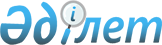 О внесении изменений в постановление Правления Агентства Республики Казахстан по регулированию и развитию финансового рынка от 30 марта 2020 года № 36 "Об утверждении Правил выдачи и оснований отказа в выдаче разрешения на открытие банка, Правил лицензирования банковских операций, а также иных операций и деятельности на рынке ценных бумаг, осуществляемых банками"Постановление Правления Агентства Республики Казахстан по регулированию и развитию финансового рынка от 25 января 2021 года № 4. Зарегистрировано в Министерстве юстиции Республики Казахстан 28 января 2021 года № 22133
      В соответствии со статьями 13, 13-1 и 30 Закона Республики Казахстан от 31 августа 1995 года "О банках и банковской деятельности в Республике Казахстан", пунктом 2 статьи 12 Закона Республики Казахстан от 16 мая 2014 года "О разрешениях и уведомлениях" и в целях реализации Закона Республики Казахстан от 2 января 2021 года "О внесении изменений и дополнений в некоторые законодательные акты Республики Казахстан по вопросам восстановления экономического роста" Правление Агентства Республики Казахстан по регулированию и развитию финансового рынка ПОСТАНОВЛЯЕТ:
      1. Внести в постановление Правления Агентства Республики Казахстан по регулированию и развитию финансового рынка от 30 марта 2020 года № 36 "Об утверждении Правил выдачи и оснований отказа в выдаче разрешения на открытие банка, Правил лицензирования банковских операций, а также иных операций и деятельности на рынке ценных бумаг, осуществляемых банками" (зарегистрировано в Реестре государственной регистрации нормативных правовых актов под № 20228) следующие изменения:
      заголовок изложить в следующей редакции:
      "Об утверждении Правил выдачи разрешения на открытие банка, филиала банка-нерезидента Республики Казахстан и оснований отказа в выдаче разрешения на открытие банка, Правил лицензирования банков, филиалов банков-нерезидентов Республики Казахстан на проведение банковских и иных операций, предусмотренных банковским законодательством Республики Казахстан, лицензирования на проведение банковских и иных операций, осуществляемых исламскими банками, филиалами исламских банков-нерезидентов Республики Казахстан";
      пункт 1 изложить в следующей редакции:
      "1. Утвердить: 
      1) Правила выдачи разрешения на открытие банка, филиала банка-нерезидента Республики Казахстан и основания отказа в выдаче разрешения на открытие банка согласно приложению 1 к настоящему постановлению;
      2) Правила лицензирования банков, филиалов банков-нерезидентов Республики Казахстан на проведение банковских и иных операций, предусмотренных банковским законодательством Республики Казахстан, лицензирования на проведение банковских и иных операций, осуществляемых исламскими банками, филиалами исламских банков-нерезидентов Республики Казахстан согласно приложению 2 к настоящему постановлению.";
      Правила выдачи и основания отказа в выдаче разрешения на открытие банка изложить в редакции согласно приложению 1 к настоящему постановлению;
      Правила лицензирования банковских операций, а также иных операций и деятельности на рынке ценных бумаг, осуществляемых банками изложить в редакции согласно приложению 2 к настоящему постановлению.
      2. Признать утратившим силу постановление Правления Агентства Республики Казахстан по регулированию и развитию финансового рынка от 21 сентября 2020 года № 86 "Об утверждении Правил выдачи разрешения на открытие филиала банка-нерезидента Республики Казахстан, а также Правил и условий осуществления деятельности филиалом банка-нерезидента Республики Казахстан" (зарегистрировано в Реестре государственной регистрации нормативных правовых актов под № 21243).
      3. Департаменту банковского регулирования в установленном законодательством Республики Казахстан порядке обеспечить:
      1) совместно с Юридическим департаментом государственную регистрацию настоящего постановления в Министерстве юстиции Республики Казахстан;
      2) размещение настоящего постановления на официальном интернет-ресурсе Агентства Республики Казахстан по регулированию и развитию финансового рынка после его официального опубликования;
      3) в течение десяти рабочих дней после государственной регистрации настоящего постановления представление в Юридический департамент сведений об исполнении мероприятия, предусмотренного подпунктом 2) настоящего пункта.
      4. Контроль за исполнением настоящего постановления возложить на курирующего заместителя Председателя Агентства Республики Казахстан по регулированию и развитию финансового рынка.
      5. Настоящее постановление вводится в действие по истечении двадцати одного календарного дня после дня его первого официального опубликования.
      "СОГЛАСОВАНО"
Министерство национальной экономики
Республики Казахстан
      "СОГЛАСОВАНО"
Министерство цифрового развития, инноваций и 
аэрокосмической промышленности 
Республики Казахстан Правила выдачи разрешения на открытие банка, филиала банка-нерезидента Республики Казахстан и основания отказа в выдаче разрешения на открытие банка Глава 1. Общие положения
      1. Настоящие Правила выдачи разрешения на открытие банка, филиала банка-нерезидента Республики Казахстан и основания отказа в выдаче разрешения на открытие банка (далее – Правила) разработаны в соответствии с законами Республики Казахстан от 31 августа 1995 года "О банках и банковской деятельности в Республике Казахстан" (далее – Закон о банках), от 4 июля 2003 года "О государственном регулировании, контроле и надзоре финансового рынка и финансовых организаций", от 15 апреля 2013 года "О государственных услугах" (далее – Закон о государственных услугах), от 16 мая 2014 года "О разрешениях и уведомлениях" (далее – Закон о разрешениях и уведомлениях) и определяют порядок выдачи уполномоченным органом по регулированию, контролю и надзору финансового рынка и финансовых организаций (далее – уполномоченный орган, услугодатель) разрешения на открытие банка, филиала банка-нерезидента Республики Казахстан (далее – разрешение, государственная услуга) и основания отказа в выдаче разрешения на открытие банка.
      2. В Правилах используются понятия, применяемые в значениях, указанных в Законе о банках, Законе о государственных услугах, Законе о разрешениях и уведомлениях, Законе Республики Казахстан от 7 января 2003 года "Об электронном документе и электронной цифровой подписи" и Законе Республики Казахстан от 24 ноября 2015 года "Об информатизации". Глава 2. Порядок выдачи разрешения на открытие банка, филиала банка-нерезидента Республики Казахстан
      3. Для получения разрешения на открытие банка физическое или юридическое лицо (далее – заявитель, услугополучатель) представляет в уполномоченный орган заявление о выдаче разрешения на открытие банка по форме согласно приложению 1 к Правилам (далее – заявление) через веб-портал "электронного правительства" www.egov.kz (далее – портал).
      4. Для получения разрешения на открытие филиала банка-нерезидента Республики Казахстан банк-нерезидент Республики Казахстан (далее – заявитель, услугополучатель) представляет в уполномоченный орган заявление о выдаче разрешения на открытие филиала банка-нерезидента Республики Казахстан по форме согласно приложению 2 к Правилам (далее – заявление) через портал.
      5. Перечень документов, необходимых для оказания государственной услуги, оснований для отказа в оказании государственной услуги, основных требований к оказанию государственной услуги, включающий характеристики процесса, форму, содержание и результат оказания, а также иные сведения с учетом особенностей предоставления государственной услуги и срок оказания государственной услуги приведены в стандарте государственной услуги "Выдача разрешения на открытие банка, филиала банка-нерезидента Республики Казахстан" согласно приложению 3 к Правилам.
      При направлении услугополучателем заявления через портал в "личный кабинет" автоматически отображается статус о принятии запроса на оказание государственной услуги с указанием даты и времени получения результата.
      6. Работник услугодателя, уполномоченный на прием и регистрацию корреспонденции, в день поступления заявления осуществляет его прием, регистрацию и направление на исполнение в подразделение, ответственное за оказание государственной услуги (далее – ответственное подразделение). При поступлении заявления услугополучателя после окончания рабочего времени, в выходные и праздничные дни согласно трудовому законодательству Республики Казахстан, прием заявлений осуществляется следующим рабочим днем. 
      7. Работник ответственного подразделения в течение 10 (десяти) рабочих дней со дня регистрации заявления проверяет полноту представленных документов.
      Уполномоченный орган получает из соответствующих государственных информационных систем через шлюз "электронного правительства" сведения, указанные в документах:
      удостоверяющих личность физического лица – резидента Республики Казахстан; 
      подтверждающих отсутствие у физического лица – резидента Республики Казахстан неснятой или непогашенной судимости; 
      о государственной регистрации (перерегистрации) юридического лица – резидента Республики Казахстан.
      В случае установления факта неполноты представленных документов ответственное подразделение в течение 10 (десяти) рабочих дней с момента получения документов услугополучателя готовит и направляет мотивированный отказ в дальнейшем рассмотрении заявления через портал в "личный кабинет" услугополучателя.
      8. После установления факта полноты представленных документов ответственное подразделение в течение 50 (пятидесяти) рабочих дней рассматривает документы на предмет их соответствия требованиям банковского законодательства Республики Казахстан, готовит и направляет на рассмотрение Правления услугодателя проект постановления Правления услугодателя о выдаче либо об отказе в выдаче разрешения на открытие банка, филиала банка-нерезидента Республики Казахстан. Правление услугодателя принимает решение о выдаче разрешения на открытие банка, филиала банка-нерезидента Республики Казахстан либо об отказе в выдаче разрешения на открытие банка, филиала банка-нерезидента Республики Казахстан по основаниям, предусмотренным пунктом 9 приложения 3 к Правилам.
      Работник ответственного подразделения в течение 4 (четырех) рабочих дней, следующих за днем получения ответственным подразделением постановления Правления услугодателя (в пределах срока оказания государственной услуги), направляет в "личный кабинет" услугополучателя через портал уведомление о выдаче разрешения на открытие банка, филиала банка-нерезидента Республики Казахстан в форме электронного документа, подписанного электронной цифровой подписью уполномоченного лица услугодателя с приложением электронной копии разрешения на открытие банка, филиала банка-нерезидента Республики Казахстан либо мотивированный ответ об отказе в предоставлении государственной услуги.
      9. Информация о стадии оказания государственной услуги обновляется в автоматическом режиме в информационной системе мониторинга оказания государственных услуг.
      10. В случае несоответствия представленных документов требованиям Закона о банках и Правил, за исключением оснований отказа в выдаче разрешения на открытие банка, филиала банка-нерезидента Республики Казахстан, предусмотренных статьей 24 и пунктом 3 статьи 13-1 Закона о банках, уполномоченный орган в течение срока их рассмотрения, указанного в пункте 1 статьи 23 и пункте 5 статьи 13-1 Закона о банках, направляет заявителю письмо с замечаниями для их устранения и представления доработанных (исправленных) документов, соответствующих требованиям банковского законодательства Республики Казахстан.
      Уполномоченный орган не принимает к рассмотрению электронные копии документов, предусмотренные Правилами, имеющие подчистки, приписки либо зачеркнутые слова.
      11. Разрешение на открытие банка, филиала банка-нерезидента Республики Казахстан выдается по форме согласно приложению 4 к Правилам.
      12. Документы, выданные органом финансового надзора, компетентными органами или должностными лицами иностранных государств, подлежат легализации либо апостилированию в соответствии с требованиями законодательства Республики Казахстан или международными договорами, ратифицированными Республикой Казахстан (за исключением документов, удостоверяющих личность физического лица – нерезидента Республики Казахстан). 
      Документы, представляемые на иностранном языке, переводятся на казахский и русский языки и подлежат нотариальному засвидетельствованию в соответствии с законодательством Республики Казахстан о нотариате. Глава 3. Порядок обжалования решений, действий (бездействия) услугодателя и (или) его должностных лиц по вопросам оказания государственных услуг
      13. Обжалование решений, действий (бездействий) услугодателя и (или) его должностных лиц по вопросам оказания государственных услуг производится в письменном виде на имя руководителя услугодателя по адресу, размещенному на официальном интернет-ресурсе услугодателя.
      В жалобе:
      физического лица указываются его фамилия, имя, а также по желанию отчество (при его наличии), почтовый адрес;
      юридического лица указываются его наименование, почтовый адрес, исходящий номер и дата. 
      Обращение подписывается услугополучателем.
      Подтверждением принятия жалобы является ее регистрация (штамп, входящий номер и дата) в канцелярии услугодателя с указанием фамилии и инициалов лица, принявшего жалобу, срока и места получения ответа на поданную жалобу. 
      Жалоба услугополучателя по вопросам оказания государственных услуг, поступившая в адрес услугодателя, рассматривается в течение 5 (пяти) рабочих дней со дня ее регистрации. 
      При обращении через портал информация о порядке обжалования предоставляется по телефону Единого контакт-центра: 8-800-080-7777 или 1414.
      При отправке жалобы через портал услугополучателю в личном кабинете доступна информация об обращении, которая обновляется в ходе обработки обращения услугодателем (отметки о доставке, регистрации, исполнении, ответ о рассмотрении или отказе в рассмотрении).
      14. В случае несогласия с результатами оказанной государственной услуги услугополучатель обращается с жалобой в уполномоченный орган по оценке и контролю за качеством оказания государственных услуг.
      Жалоба услугополучателя, поступившая в адрес уполномоченного органа по оценке и контролю за качеством оказания государственных услуг, рассматривается в течение 15 (пятнадцати) рабочих дней со дня ее регистрации.
      15. В случае несогласия с результатами оказанной государственной услуги услугополучатель обращается в суд.                     Заявление о выдаче разрешения на открытие банка
      ____________________________________________________________________
 (фамилия, имя, отчество (при его наличии) физического лица, индивидуальный  
идентификационный номер (при наличии), наименование юридического лица,  
бизнес идентификационный номер (при наличии), фамилия, имя, отчество
 (при  его наличии) представителя юридического лица) 
___________________________________________________________________________
(ссылка на нотариально или иным образом удостоверенный документ, 
___________________________________________________________________________  
подтверждающий полномочия заявителя на подачу настоящего заявления 
____________________________________________________________________________  
                   от имени учредителей) 
____________________________________________________________________________  
(место работы заявителя и занимаемая им должность, место жительства,  
____________________________________________________________________________  
юридический адрес) 
просит в соответствии с протоколом учредительного собрания № ____ от "___" ____________ года:   
1) выдать разрешение на открытие _______________________________________________ 
_____________________________________________________________________________;  
(наименование и место нахождения создаваемого банка)  
2) выдать лицензию на проведение (указать вид валюты – в национальной и 
 (или) иностранной):  банковских операций:
 ____________________________________________________________________ 
____________________________________________________________________  
иных операций, предусмотренных банковским законодательством  Республики Казахстан: 
____________________________________________________________________ 
____________________________________________________________________;  
3) выдать согласие на приобретение _____________________________________
____________________________________________________________________
(фамилия, имя, отчество (при его наличии) физического лица, наименование   
юридического лица (при наличии)) статуса крупного участника банка и (или) банковского холдинга; 
 (нужное выбрать)   (заполняется в случае необходимости)  
4) выдать разрешение на создание ______________________________________ 
____________________________________________________________________
(фамилия, имя, отчество (при его наличии) физического лица, наименование   
юридического лица (при наличии)) дочерней организации или значительное участие в капитале  
__________________________________________________________________  
                               (нужное выбрать)  
____________________________________________________________________;  
 (наименование открываемого банка)  
(заполняется в случае необходимости) 
 5) выдать согласие на назначение (избрание) следующих руководящих  работников банка:  
____________________________________________________________________ 
____________________________________________________________________;   
(фамилия, имя, отчество (при его наличии), должность)  
6) провести государственную регистрацию выпуска объявленных акций;   
7) провести государственную регистрацию юридического лица.  
Сведения об условиях и порядке приобретения акций банка, включая описание  
источников и средств, используемых для приобретения акций________________
____________________________________________________________________  
Учредитель (учредители) подтверждает (подтверждают) достоверность  
прилагаемых к заявлению документов и сведений, а также своевременное  
представление уполномоченному органу информации, запрашиваемой в связи с  
рассмотрением настоящего заявления.  
Учредитель (учредители) представляет (представляют) согласие на сбор и  
обработку персональных данных и на использование сведений, составляющих  
охраняемую законом тайну, содержащихся в информационных системах.  
Приложение (указать перечень направляемых документов и сведений,  
количество экземпляров и листов по каждому из них): 
____________________________________________________________________ 
____________________________________________________________________ 
_____________________________________________________________________ 
(электронная цифровая подпись заявителя, дата)                    Заявление о выдаче разрешения на открытие филиала 
                   банка-нерезидента Республики Казахстан
      ____________________________________________________________________  
наименование банка-нерезидента Республики Казахстан, бизнес- идентификационный номер 
или иной уникальный номер, формируемый для юридического лица в стране государства, 
резидентом которого является банк- нерезидент Республики Казахстан (при наличии), 
фамилия, имя, отчество (при его наличии) представителя банка-нерезидента Республики Казахстан) 
____________________________________________________________________________
(ссылка на нотариально или иным образом удостоверенный документ, 
____________________________________________________________________________ 
 подтверждающий полномочия заявителя на подачу настоящего заявления 
____________________________________________________________________________  
от имени банка-нерезидента Республики Казахстан) 
____________________________________________________________________________  
(место работы заявителя и занимаемая им должность, место жительства,  
______________________________________________________________________________ 
 юридический адрес) 
просит в соответствии с решением ________________________________________________
______________________________________________________________________________ 
 (наименование органа банка-нерезидента Республики Казахстан, принявшего решение) 
об открытии филиала на территории Республики Казахстан № _____________  
от "___" _______ 20___ года:  
1) выдать разрешение на открытие ________________________________________________ 
______________________________________________________________________________;  
(наименование и место открываемого филиала банка-нерезидента Республики Казахстан)  
2) выдать открываемому филиалу банка-нерезидента Республики Казахстан лицензию на проведение 
(указать вид валюты – в национальной и (или) иностранной): банковских операций: 
____________________________________________________________________ 
____________________________________________________________________  
иных операций, предусмотренных банковским законодательством Республики Казахстан: 
____________________________________________________________________ 
____________________________________________________________________;  
3) выдать согласие на назначение (избрание) следующих руководящих  
работников филиала банка-нерезидента Республики Казахстан:  
____________________________________________________________________ 
____________________________________________________________________;  
(фамилия, имя, отчество (при его наличии), должность)  
4) произвести учетную регистрацию филиала банка-нерезидента  Республики Казахстан.  
Банк-нерезидент Республики Казахстан подтверждает достоверность прилагаемых
к заявлению документов и сведений, а также своевременное представление  
уполномоченному органу информации, запрашиваемой в связи с рассмотрением настоящего заявления.  
Предоставляю согласие на сбор и обработку персональных данных и на использование сведений, 
составляющих охраняемую законом тайну, содержащихся в информационных системах.  
      Приложение (указать перечень направляемых документов и сведений, количество  
экземпляров и листов по каждому из них): 
____________________________________________________________________ 
____________________________________________________________________ 
____________________________________________________________________ 
____________________________________________________________________ 
(электронная цифровая подпись заявителя, дата) Стандарт государственной услуги "Выдача разрешения на открытие банка, филиала банка-нерезидента Республики Казахстан"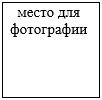               Сведения об учредителе – физическом лице с долей в уставном капитале
                          банка менее 10 (десяти) процентов
      __________________________________________________________________________________  
                               (наименование банка)  
на "___" _____________________ 20___ года  
1. Учредитель____________________________________________________________________________ 
                         (фамилия, имя, отчество (при его наличии)  
2. Дата рождения ________________________________________________  
3. Место рождения ______________________________________________ 
_______________________________________________________________  
4. Гражданство __________________________________________________  
5. Данные документа, удостоверяющего личность ____________________ 
________________________________________________________________  
6. Индивидуальный идентификационный номер (при наличии)__________ 
_________________________________________________________________
7. Место жительства и юридический адрес____________________________
_________________________________________________________________  
8. Номер телефона (код города, рабочий и домашний)___________________
_________________________________________________________________  
9. Сведения о супруге, близких родственниках (родители, брат, сестра, дети) и  
свойственниках (родители, брат, сестра, дети супруга (супруги)
      10. Сведения о трудовой деятельности
      В данном пункте указываются сведения о трудовой деятельности учредителя – физического лица, а также членстве в органе управления, в том числе с даты окончания высшего учебного заведения, а также период, в течение которого учредителем – физическим лицом трудовая деятельность не осуществлялась.
      11. Сведения о юридических лицах, по отношению к которым учредитель – физическое лицо является крупным акционером либо имеет право на соответствующую долю в имуществе
      Примечание: в графе 4 необходимо указывать долю с учетом доли, находящейся в доверительном управлении учредителя – физического лица, а также количества акций (долей), в результате владения которыми учредитель – физическое лицо в совокупности с иными лицами является крупным участником. 
      12. Сведения о том, являлся ли учредитель – физическое лицо ранее руководителем, членом органа управления, руководителем, членом исполнительного органа, главным бухгалтером финансовой организации, руководителем или заместителем руководителя филиала банка-нерезидента Республики Казахстан, филиала страховой (перестраховочной) организации-нерезидента Республики Казахстан, филиала страхового брокера-нерезидента Республики Казахстан, крупным участником – физическим лицом, руководителем крупного участника (банковского, страхового холдинга) – юридического лица финансовой организации в период не более чем за 1 (один) год до принятия уполномоченным органом решения об отнесении банка, филиала банка-нерезидента Республики Казахстан к категории неплатежеспособных банков, филиалов банков-нерезидентов Республики Казахстан, о консервации страховой (перестраховочной) организации либо принудительном выкупе ее акций, лишении лицензии финансовой организации, филиала банка-нерезидента Республики Казахстан, филиала страховой (перестраховочной) организации-нерезидента Республики Казахстан, филиала страхового брокера-нерезидента Республики Казахстан, повлекших их ликвидацию и (или) прекращение осуществления деятельности на финансовом рынке, либо вступления в законную силу решения суда о принудительной ликвидации финансовой организации или признании ее банкротом в установленном законодательством Республики Казахстан порядке, либо вступления в законную силу решения суда о принудительном прекращении деятельности филиала банка-нерезидента Республики Казахстан, филиала страховой (перестраховочной) организации-нерезидента Республики Казахстан в случаях, установленных законодательством Республики Казахстан
      ___________________________________________________________________________________  
                                     (да (нет), 
указать  ___________________________________________________________________________________ 
                   наименование организации, должность, период работы)
      13. Сведения о том, являлся ли учредитель – физическое лицо ранее руководителем, членом  
органа управления, руководителем, членом исполнительного органа, главным бухгалтером  
финансовой организации, крупным участником (крупным акционером) – физическим лицом, 
 руководителем, членом органа управления, руководителем, членом исполнительного органа,  
главным бухгалтером крупного участника (крупного акционера) – юридического лица – эмитента,  
допустившего дефолт по выплате купонного вознаграждения по выпущенным эмиссионным ценным  
бумагам в течение четырех и более последовательных периодов либо сумма задолженности которого  
по выплате купонного вознаграждения по выпущенным эмиссионным ценным бумагам, по которым  
был допущен дефолт, составляет четырехкратный и (или) более размер купонного вознаграждения,  
либо размер дефолта по выплате основного долга по выпущенным эмиссионным ценным бумагам  
составляет сумму, в десять тысяч раз превышающую месячный расчетный показатель, установленный  
законом о республиканском бюджете на дату выплаты _________________________________________
                                                                   (да (нет), 
указать ___________________________________________________________________________________
                               наименование организации, должность, период работы)  
14. Привлекался ли учредитель – физическое лицо к дисциплинарной ответственности за совершение  
коррупционного правонарушения в течение 3 (трех) лет до даты обращения в уполномоченный орган с  
заявлением о выдаче разрешения на открытие банка ____________________________________________
                                                             (да (нет),  
____________________________________________________________________  
краткое описание правонарушения, реквизиты акта о
 ____________________________________________________________________  
наложении дисциплинарного взыскания  
____________________________________________________________________  
с указанием оснований привлечения к ответственности)
      15. К сведениям прилагаются:
      копия документа, удостоверяющего личность учредителя – физического лица (для иностранцев, лиц без гражданства);
      документ, подтверждающий сведения об отсутствии у учредителя – физического лица неснятой или непогашенной судимости за преступления в стране гражданства (для иностранцев) или в стране постоянного проживания (для лиц без гражданства), выданного государственным органом страны их гражданства (страны их постоянного проживания – для лиц без гражданства) либо страны, где учредитель – физическое лицо постоянно проживал в течение последних 15 (пятнадцати) лет. Дата выдачи указанного документа не превышает 3 (трех) месяцев, предшествующих дате подачи заявления (за исключением случаев, когда в представляемом документе указан иной срок его действия). Если законодательством страны, государственный орган которой уполномочен подтверждать сведения об отсутствии неснятой или непогашенной судимости за преступления, не предусмотрена выдача подтверждающих документов лицам, в отношении которых запрашиваются указанные сведения, то соответствующее подтверждение направляется письмом государственного органа страны гражданства (для иностранцев) или страны постоянного проживания (для лиц без гражданства) в адрес уполномоченного органа.
      Подтверждаю, что настоящая информация была проверена мною и является достоверной и полной, а также подтверждаю наличие безупречной деловой репутации.
      Предоставляю согласие на сбор и обработку персональных данных и на использование сведений, составляющих охраняемую законом тайну, содержащихся в информационных системах.
      Фамилия, имя, отчество (при его наличии) ____________________________________________________________________ 
(заполняется учредителем – физическим лицом собственноручно печатными буквами)  
Подпись ______________________  
Дата _________________________                          Сведения об учредителе – юридическом лице  
             с долей в уставном капитале банка менее 10 (десяти) процентов
      ________________________________________________________________________ 
                               (наименование банка)  
на "___" ___________________ 20___ года  
1. Учредитель___________________________________________________  
                               (наименование)  
2. Место нахождения и фактический адрес___________________________ 
________________________________________________________________  
(почтовый индекс, область, город, улица, номер телефона)  
3. Сведения о государственной регистрации (перерегистрации)_________  
________________________________________________________________  
(наименование документа, номер и дата выдачи, кем выдан)  
4. Бизнес-идентификационный номер (при наличии) __________________ 
_________________________________________________________________ 
 5. Вид деятельности______________________________________________ 
_________________________________________________________________  
(указать основные виды деятельности)  
      6. Резидент или нерезидент Республики Казахстан ____________________  
7. Сведения о юридических лицах, по отношению к которым учредитель – 
 юридическое лицо является крупным акционером либо имеет право на соответствующую долю в имуществе
      Примечание: в графе 4 необходимо указывать долю с учетом доли, находящейся в доверительном управлении учредителя – юридического лица, а также количества акций (долей), в результате владения которыми учредитель – юридическое лицо в совокупности с иными лицами является крупным участником.
      8. Возникали ли в течение последних 3 (трех) календарных лет у учредителя - 
 юридического лица крупные финансовые проблемы, в том числе банкротство, консервация, 
санация_____________________________________________________________
____________________________________________________________________ 
____________________________________________________________________ 
 (причины их возникновения, результаты решения этих проблем) 
9. Первый руководитель исполнительного органа (лицо, единолично  
осуществляющее функции исполнительного органа) _______________________  
____________________________________________________________________  
(фамилия, имя, отчество (при его наличии)  
Дата рождения _______________________________________________________
Место рождения ______________________________________________________
Гражданство _________________________________________________________
Данные документа, удостоверяющего личность ____________________________
_____________________________________________________________________
Индивидуальный идентификационный номер (при наличии) ________________
Место жительства и юридический адрес__________________________________ ____________________________________________________________________
      Образование
      Сведения о супруге, близких родственниках (родители, брат, сестра, дети) и свойственниках (родители, брат, сестра, дети супруга (супруги)
      Сведения о трудовой деятельности
      В данном абзаце указываются сведения о всей трудовой деятельности (также членстве в органе управления), в том числе с момента окончания высшего учебного заведения, а также период, в течение которого трудовая деятельность не осуществлялась.
      Сведения об участии в уставном капитале или владении акциями юридических лиц
      Сведения о том, являлся ли первый руководитель исполнительного органа (лицо, единолично осуществляющее  функции исполнительного органа) учредителя – юридического лица ранее руководителем, членом органа  управления, руководителем, членом исполнительного органа, главным бухгалтером финансовой организации,  крупным участником – физическим лицом, руководителем крупного участника (банковского, страхового холдинга) –  юридического лица финансовой организации в период не более чем за 1 (один) год до принятия уполномоченным  органом решения об отнесении банка к категории неплатежеспособных банков, о консервации финансовой  организации либо принудительном выкупе ее акций, лишении лицензии финансовой организации, повлекших ее  ликвидацию и (или) прекращение осуществления деятельности на финансовом рынке, либо вступления в законную  силу решения суда о принудительной ликвидации финансовой организации или признании ее банкротом в  установленном законодательством Республики Казахстан порядке 
      _____________________________________________________________________________________________
___________________________________________________________________________________________________  
                                                 (да (нет), указать наименование 
___________________________________________________________________________________________________  
организации, должность, период работы)   
Сведения о том, являлся ли первый руководитель исполнительного органа (лицо, единолично осуществляющее функции 
исполнительного органа) учредителя – юридического лица ранее руководителем, членом органа управления, руководителем, 
членом исполнительного органа, главным бухгалтером финансовой организации, крупным участником (крупным акционером) 
– физическим лицом, руководителем, членом органа управления, руководителем, членом исполнительного органа, 
главным бухгалтером крупного участника (крупного акционера) – юридического лица – эмитента, допустившего дефолт 
по выплате купонного вознаграждения по выпущенным эмиссионным ценным бумагам в течение четырех и более последовательных 
периодов либо сумма задолженности которого по выплате купонного вознаграждения по выпущенным эмиссионным ценным бумагам, 
по которым был допущен дефолт, составляет  четырехкратный и (или) более размер купонного вознаграждения, либо размер дефолта 
по выплате основного  долга по выпущенным эмиссионным ценным бумагам составляет сумму, в десять тысяч раз превышающую 
месячный  расчетный показатель, установленный законом о республиканском бюджете на дату выплаты  
__________________________________________________________________  
(да (нет), указать наименование организации, должность, период работы)  
Привлекался ли первый руководитель исполнительного органа (лицо, единолично осуществляющее функции исполнительного органа) 
учредителя – юридического лица в качестве ответчика в судебных разбирательствах 
____________________________________________________________________ 
____________________________________________________________________  
(да (нет), указать дату, наименование организации, ответчика в судебном  
____________________________________________________________________  
разбирательстве, рассматриваемый вопрос и решение суда) 
 Привлекался ли первый руководитель исполнительного органа (лицо, единолично осуществляющее функции исполнительного органа) 
учредителя – юридического лица к дисциплинарной ответственности за  совершение коррупционного правонарушения в течение 3 (трех) лет 
до даты обращения в уполномоченный  орган учредителя – юридического лица с заявлением о выдаче разрешения на открытие банка 
____________________________________________________________________ 
___________________________________________________________________  
(да (нет), краткое описание правонарушения реквизиты акта о наложении  
____________________________________________________________________  
дисциплинарного взыскания с указанием оснований привлечения  
____________________________________________________________________  
к ответственности)
      10. К сведениям прилагаются:
      копия учредительных документов учредителя – юридического лица, в случае отсутствия их на интернет-ресурсе депозитария финансовой отчетности или возможности получения их услугодателем через портал; 
      информация, подтверждающая выполнение требований, установленных пунктом 4 статьи 19 Закона о банках;
      финансовая отчетность за последние 2 (два) завершенных финансовых года (включая консолидированную при наличии), заверенная аудиторской организацией.
      копия документа, удостоверяющего личность физического лица (для иностранцев, лиц без гражданства);
      документ, подтверждающий сведения об отсутствии у первого руководителя исполнительного органа (лица, единолично осуществляющего функции исполнительного органа) и органа управления (в случае его создания) неснятой или непогашенной судимости за преступления в стране гражданства (для иностранцев) или в стране постоянного проживания (для лиц без гражданства), выданного государственным органом страны их гражданства (страны их постоянного проживания – для лиц без гражданства) либо страны, где учредитель – физическое лицо постоянно проживал в течение последних 15 (пятнадцати) лет. Дата выдачи указанного документа не превышает 3 (трех) месяцев, предшествующих дате подачи заявления (за исключением случаев, когда в представляемом документе указан иной срок его действия). Если законодательством страны, государственный орган которой уполномочен подтверждать сведения об отсутствии неснятой или непогашенной судимости за преступления, не предусмотрена выдача подтверждающих документов лицам, в отношении которых запрашиваются указанные сведения, то соответствующее подтверждение направляется письмом государственного органа страны гражданства (для иностранцев) или страны постоянного проживания (для лиц без гражданства) в адрес уполномоченного органа.
      Предоставляю согласие на использование сведений, составляющих охраняемую законом тайну, содержащихся в информационных системах.
      "___" _____________ 20___ года  
      Подпись первого руководителя исполнительного органа  
 (лица, единолично осуществляющего функции исполнительного органа)  
 учредителя – юридического лица   
____________________________________________ Требования к содержанию бизнес-плана
      1. Бизнес-план вновь создаваемого банка, не ограничиваясь нижеследующим, содержит следующую информацию:
      раскрытие подробной структуры открываемого банка, финансовых перспектив (бюджет, расчетный баланс, счет прибылей и убытков за первые 3 (три) финансовых (операционных) года, план маркетинга (формирования клиентуры банка), а также информацию по организации управления рисками;
      описание целей и задач открываемого банка и виды планируемых к предоставлению услуг;
      анализ деятельности открываемого банка (анализ внешней и внутренней среды);
      стратегия деятельности, развития, направлений и масштабы деятельности открываемого банка на 5 (пять) ближайших финансовых (операционных) лет;
      детализированный годовой финансовый план на 5 (пять) ближайших финансовых (операционных) лет (расчет основных финансовых показателей, бюджет, бухгалтерский баланс, отчет о прибылях и убытках, источники и объемы финансирования бизнес-плана);
      план управления рисками (описание рисков, связанных с осуществлением банковской деятельности, и способы управления ими на 5 (пять) ближайших финансовых (операционных) лет;
      план привлечения трудовых ресурсов на 5 (пять) ближайших финансовых (операционных) лет;
      анализ финансовых последствий приобретения статуса крупного участника банка или статуса банковского холдинга, включая предполагаемый расчетный баланс учредителя – юридического лица и банка после приобретения, планы и предложения учредителя, если таковые имеются, по продаже активов банка, реорганизации или внесению значительных изменений в деятельность или управление банком, включая план мероприятий и организационную структуру;
      предполагаемый расчет пруденциальных нормативов банковского конгломерата в случае, если приобретение услугополучателем статуса банковского холдинга приведет к формированию банковского конгломерата;
      подробная организационная структура вновь создаваемого банка.
      2. Бизнес-план открываемого филиала банка-нерезидента Республики Казахстан, не ограничиваясь нижеследующим, содержат следующую информацию:
      раскрытие подробной структуры открываемого филиала банка-нерезидента Республики Казахстан (бюджет, расчетный отчет об активах и обязательствах, счет доходов и расходов за первые 3 (три) финансовых (операционных) года, план маркетинга (формирования клиентуры филиала банка-нерезидента Республики Казахстан); 
      описание целей и задач открываемого филиала банка-нерезидента Республики Казахстан и виды планируемых к предоставлению услуг;
      анализ деятельности открываемого филиала банка-нерезидента Республики Казахстан (анализ внешней и внутренней среды);
      стратегия деятельности, развития, направления и масштабы деятельности открываемого филиала банка-нерезидента Республики Казахстан на 5 (пять) ближайших финансовых (операционных) лет;
      информация по организации управления рисками (план управления рисками (описание рисков, связанных с осуществлением банковской деятельности, и способы управления ими на 5 (пять) ближайших финансовых (операционных) лет);
      план привлечения трудовых ресурсов на 5 (пять) ближайших финансовых (операционных) лет.                    Сведения о банке-нерезиденте Республики Казахстан
      _____________________________________________________________________________  
(наименование банка-нерезидента Республики Казахстан)  
на "___" _____________________ 20___ года  
1. Место нахождения и фактический адрес___________________________  
_______________________________________________________________  
(почтовый индекс, страна, область, город, улица, номер телефона)  
2. Сведения о государственной регистрации (перерегистрации) в стране государства,  
резидентом которого является банк-нерезидент Республики Казахстан 
____________________________________________________________________ 
____________________________________________________________________ 
 (наименование документа, номер и дата выдачи, кем выдан)  
3. Бизнес-идентификационный номер или иной уникальный номер, формируемый  
для юридического лица в стране государства, резидентом которого является банк-нерезидент
Республики Казахстан (при наличии) 
 ____________________________________________________________________ 
____________________________________________________________________  
4. Лицензия на право осуществления _____________________________________ 
____________________________________________________________________ 
 (наименование документа, номер и дата выдачи, кем выдан)  
5. Виды деятельности _________________________________________________
____________________________________________________________________  
(указать основные виды деятельности в соответствии с лицензией)  
      6. Долгосрочный кредитный рейтинг банка-нерезидента Республики Казахстан по  
международной шкале на день представления заявления _____________________
______________________________________________________________________
(долгосрочный кредитный рейтинг, кем присвоен)  
7. Возникали ли в течение последних 3 (трех) календарных лет у банка-нерезидента  
Республики Казахстан крупные финансовые проблемы, в том числе банкротство,  
консервация, санация ________________________________________________ 
____________________________________________________________________  
(причины их возникновения, результаты решения этих проблем)  
8. Сведения об акционерах банка-нерезидента Республики Казахстан, владеющих 
 10 (десятью) и более процентами акций банка-нерезидента Республики Казахстан:  
____________________________________________________________________ 
____________________________________________________________________ 
____________________________________________________________________ 
____________________________________________________________________ 
____________________________________________________________________  
(фамилия, имя, отчество (при его наличии) физического лица, дата, место рождения, 
гражданство, данные документа, удостоверяющего личность физического лица, 
индивидуальный идентификационный номер или иной уникальный номер, формируемый 
для физического лица в стране государства, резидентом которого оно является (при наличии), 
наименование юридического лица, местонахождения и фактический адрес, сведения 
о государственной регистрации (перерегистрации) юридического лица с указанием наименования  
документа, номера и даты выдачи, кем выдан, бизнес-идентификационный номер   
или иной уникальный номер, формируемый для юридического лица в стране государства, 
резидентом которого оно является (при наличии), виды деятельности юридического лица)   
9. Сведения о руководителе исполнительного органа (лице, единолично осуществляющем 
функции исполнительного органа) банка-нерезидента Республики Казахстан
_______________________________________________________________________
(фамилия, имя, отчество (при его наличии)  
1) дата рождения________________________________________________________
2) место рождения ______________________________________________________
3) гражданство _________________________________________________________
4) данные документа, удостоверяющего личность ___________________________
_______________________________________________________________________
5) индивидуальный идентификационный номер или иной уникальный номер, 
 формируемый для физического лица в стране государства, резидентом которого  
является физическое лицо (при наличии) ______________)____________________
10. Сведения о руководителе органа управления банка-нерезидента Республики Казахстан 
______________________________________________________________________ 
____________________________________________________________________  
(фамилия, имя, отчество (при его наличии)  
1) дата рождения_____________________________________________________
2) место рождения ___________________________________________________
3) гражданство ______________________________________________________
4) данные документа, удостоверяющего личность _________________________
____________________________________________________________________  
5) индивидуальный идентификационный номер или иной уникальный номер,  
формируемый для физического лица в стране государства, резидентом которого  
является физическое лицо (при наличии) ________________________________  
11. К сведениям прилагается финансовая отчетность за последние 2 (два) завершенных
 финансовых года (включая консолидированную при наличии), заверенная аудиторской организацией.  
Фамилия, имя, отчество (при его наличии) руководителя исполнительного органа  
(лице, единолично осуществляющем функции исполнительного органа) банка- нерезидента 
Республики Казахстан либо лица, исполняющего его обязанности  
(с приложением подтверждающих документов)  
_____________________________________________ 
_______________  
(подпись) (дата)              (печатается на бланке уполномоченного органа по регулированию, 
       контролю и надзору финансового рынка и финансовых организаций с изображением 
                   государственного герба Республики Казахстан)              Разрешение на открытие банка, филиала банка-нерезидента 
                         Республики Казахстан (выбрать нужное)
      № ______ от " " ____________ __ года
      Настоящее разрешение выдано на открытие _______________________ 
___________________________________________________________________ 
(наименование банка, филиала банка-нерезидента Республики Казахстан) 
      Разрешение на открытие ____________________________________________ 
________________________________________________________________________
(наименование банка, филиала банка-нерезидента Республики Казахстан)  
имеет юридическую силу до принятия уполномоченным органом по регулированию, 
контролю и надзору финансового рынка и финансовых организаций решения о выдаче 
________________________________________________________________________ 
_______________________________________________________________________ 
(наименование банка, филиала банка-нерезидента Республики Казахстан) 
лицензии на проведение банковских операций. 
Председатель (заместитель Председателя) ________________________ __________________  
                         (подпись или электронная цифровая подпись) (фамилия, инициалы) 
Место печати (для бумажной формы) Правила лицензирования банков, филиалов банков-нерезидентов Республики Казахстан на проведение банковских и иных операций, предусмотренных банковским законодательством Республики Казахстан, лицензирования на проведение банковских и иных операций, осуществляемых исламскими банками, филиалами исламских банков-нерезидентов Республики Казахстан Глава 1. Общие положения
      1. Настоящие Правила лицензирования банков, филиалов банков-нерезидентов Республики Казахстан на проведение банковских и иных операций, предусмотренных банковским законодательством Республики Казахстан, лицензирования на проведение банковских и иных операций, осуществляемых исламскими банками, филиалами исламских банков-нерезидентов Республики Казахстан (далее – Правила), разработаны в соответствии с законами Республики Казахстан от 31 августа 1995 года "О банках и банковской деятельности в Республике Казахстан" (далее – Закон о банках), от 2 июля 2003 года "О рынке ценных бумаг", от 4 июля 2003 года "О государственном регулировании, контроле и надзоре финансового рынка и финансовых организаций", от 15 апреля 2013 года "О государственных услугах" (далее – Закон о государственных услугах), от 16 мая 2014 года "О разрешениях и уведомлениях" (далее – Закон о разрешениях и уведомлениях) и определяют порядок лицензирования уполномоченным органом по регулированию, контролю и надзору финансового рынка и финансовых организаций (далее – уполномоченный орган, услугодатель) банков, филиалов банков-нерезидентов Республики Казахстан, исламских банков, филиалов исламских банков-нерезидентов Республики Казахстан (далее – услугополучатель) на проведение банковских и иных операций, предусмотренных банковским законодательством Республики Казахстан и на проведение банковских и иных операций, осуществляемых исламскими банками, филиалами исламских банков-нерезидентов Республики Казахстан.
      2. В Правилах используются понятия, применяемые в значениях, указанных в Законе о банках, Законе о государственных услугах, Законе о разрешениях и уведомлениях, Законе Республики Казахстан от 7 января 2003 года "Об электронном документе и электронной цифровой подписи" и в Законе Республики Казахстан от 24 ноября 2015 года "Об информатизации".
      3. Документы предоставляются на бумажном носителе либо в электронном виде через веб-портал "электронного правительства" www.egov.kz (далее – портал).
      Перечень документов, необходимых для оказания государственной услуги "Выдача лицензии банкам, филиалам банков-нерезидентов Республики Казахстан на проведение банковских и иных операций, предусмотренных банковским законодательством Республики Казахстан", оснований для отказа в оказании государственной услуги, основных требований к оказанию государственной услуги, включающий характеристики процесса, форму, содержание и результат оказания, а также иные сведения с учетом особенностей предоставления государственной услуги и срок оказания государственной услуги приведены в стандарте государственной услуги "Выдача лицензии банкам, филиалам банков-нерезидентов Республики Казахстан на проведение банковских и иных операций, предусмотренных банковским законодательством Республики Казахстан" согласно приложению 1 к Правилам.
      Перечень документов, необходимых для оказания государственной услуги "Выдача лицензии на проведение банковских и иных операций, осуществляемых исламскими банками, филиалами исламских банков-нерезидентов Республики Казахстан", оснований для отказа в оказании государственной услуги, основных требований к оказанию государственной услуги, включающий характеристики процесса, форму, содержание и результат оказания, а также иные сведения с учетом особенностей предоставления государственной услуги и срок оказания государственной услуги приведены в стандарте государственной услуги "Выдача лицензии на проведение банковских и иных операций, осуществляемых исламскими банками, филиалами исламских банков-нерезидентов Республики Казахстан" согласно приложению 2 к Правилам.
      При направлении услугополучателем заявления через портал в "личном кабинете" автоматически отображается статус о принятии запроса на оказание государственной услуги с указанием даты и времени получения результата.
      Информация о стадии оказания государственной услуги обновляется в автоматическом режиме в информационной системе мониторинга оказания государственных услуг. 
      4. Документы, предоставляемые на бумажном носителе, состоящие из нескольких листов, представляются пронумерованными и прошитыми с указанием количества прошитых листов на ярлыке, наклеенном на обороте последнего листа на узел прошивки.
      Копии документов заверяются подписью руководителя исполнительного органа банка, руководителя филиала банка-нерезидента Республики Казахстан либо лица, исполняющего его обязанности (с представлением копии подтверждающего документа о возложении исполнения обязанностей), с указанием фамилии, имени, отчества (при его наличии) с указанием на верность копии.
      Документы, выданные органом финансового надзора, компетентными органами или должностными лицами иностранных государств, подлежат легализации либо апостилированию в соответствии с требованиями законодательства Республики Казахстан или международными договорами, ратифицированными Республикой Казахстан (за исключением документов, удостоверяющих личность физического лица – нерезидента Республики Казахстан). 
      Документы, представляемые на иностранном языке, переводятся на казахский и русский языки и подлежат нотариальному засвидетельствованию в соответствии с законодательством Республики Казахстан о нотариате.
      5. Уполномоченный орган получает из соответствующих государственных информационных систем через шлюз "электронного правительства" сведения, указанные в документах о государственной регистрации (перерегистрации) юридического лица – резидента Республики Казахстан.
      6. Оплата лицензионного сбора осуществляется услугополучателем в наличной или безналичной форме через банки второго уровня, филиалы банков-нерезидентов Республики Казахстан, открытые на территории Республики Казахстан, или организации, осуществляющие отдельные виды банковских операций, а также в безналичной форме через платежный шлюз "электронного правительства". Глава 2. Порядок лицензирования банковских и иных операций, предусмотренных банковским законодательством Республики Казахстан, осуществляемых банками, филиалами банков-нерезидентов Республики Казахстан
      7. Для получения лицензии на проведение дополнительных видов банковских и иных операций, предусмотренных банковским законодательством Республики Казахстан, банк, филиал банка-нерезидента Республики Казахстан при выполнении требований пункта 3 статьи 26 Закона о банках подают в уполномоченный орган на бумажном носителе либо в электронном виде через портал заявление о выдаче лицензии на проведение банковских и иных операций, предусмотренных банковским законодательством Республики Казахстан, по форме согласно приложению 3 к Правилам.
      Для получения лицензии на проведение банковских и иных операций, осуществляемых исламскими банками, при добровольной реорганизации банка в форме конвертации в исламский банк и (или) для получения лицензии на проведение дополнительных видов банковских и иных операций, осуществляемых исламскими банками, филиалами исламских банков-нерезидентов Республики Казахстан, исламский банк, филиал исламского банка-нерезидента Республики Казахстан при выполнении требований пункта 3 статьи 26 Закона о банках подают в уполномоченный орган на бумажном носителе либо в электронном виде через портал заявление о выдаче лицензии на проведение банковских и иных операций, осуществляемых исламскими банками, филиалами исламских банков-нерезидентов Республики Казахстан по форме согласно приложению 4 к Правилам.
      8. Работник услугодателя, уполномоченный на прием и регистрацию корреспонденции, в день поступления заявления о выдаче лицензии на проведение банковских и иных операций осуществляет его прием, регистрацию и направление на исполнение в подразделение, ответственное за оказание государственной услуги (далее – ответственное подразделение). При поступлении заявления услугополучателя после окончания рабочего времени, в выходные и праздничные дни согласно трудовому законодательству Республики Казахстан, прием заявлений осуществляется следующим рабочим днем.
      Работник ответственного подразделения в течение 2 (двух) рабочих дней, следующих за днем регистрации заявления о выдаче лицензии на проведение банковских и иных операций, проверяет полноту представленных документов.
      В случае установления факта неполноты представленных документов ответственное подразделение в течение 2 (двух) рабочих дней, следующих за днем получения документов услугополучателя, готовит и направляет мотивированный отказ в дальнейшем рассмотрении заявления о выдаче лицензии на проведение банковских и иных операций.
      9. После установления факта полноты представленных документов ответственное подразделение в течение срока оказания государственной услуги рассматривает документы на предмет их соответствия требованиям банковского законодательства Республики Казахстан, готовит и направляет на рассмотрение уполномоченного лица услугодателя проект приказа о выдаче лицензии на проведение банковских и иных операций, предусмотренных банковским законодательством Республики Казахстан, либо мотивированного отказа в выдаче лицензии на проведение банковских и иных операций, предусмотренных банковским законодательством Республики Казахстан. Уполномоченное лицо услугодателя подписывает проект приказа о выдаче лицензии на проведение банковских и иных операций, предусмотренных банковским законодательством Республики Казахстан, либо мотивированный отказ в выдаче лицензии на проведение банковских и иных операций, предусмотренных банковским законодательством Республики Казахстан, по основаниям, предусмотренным пунктом 9 приложения 1 к Правилам и пунктом 9 приложения 2 к Правилам.
      Работник ответственного подразделения в течение 3 (трех) рабочих дней, следующих за днем принятия уполномоченным лицом услугодателя соответствующего решения (в пределах срока оказания государственной услуги), через канцелярию услугодателя направляет услугополучателю уведомление о выдаче лицензии на проведение банковских и иных операций с приложением лицензии на проведение банковских и иных операций, предусмотренных банковским законодательством Республики Казахстан, либо мотивированный отказ в выдаче лицензии на проведение банковских и иных операций.
      На портале уведомление о выдаче лицензии на проведение банковских и иных операций с приложением электронной копии лицензии либо мотивированный отказ в выдаче лицензии на проведение банковских и иных операций направляется услугополучателю в "личный кабинет" в форме электронного документа, удостоверенного электронной цифровой подписью (далее – ЭЦП) уполномоченного лица услугодателя.
      10. В случае несоответствия документов, представленных услугополучателем для получения лицензии на проведение дополнительных видов банковских операций, требованиям Закона о банках и Правил, за исключением оснований отказа в выдаче лицензии на проведение банковских или иных операций, предусмотренных статьей 27 Закона о банках, уполномоченный орган в течение срока их рассмотрения, указанного в пункте 5 статьи 26 Закона о банках, направляет услугополучателю письмо с замечаниями для их устранения и представления доработанных (исправленных) документов, соответствующих требованиям банковского законодательства Республики Казахстан.
      11. Уполномоченный орган выдает банку, филиалу банка-нерезидента Республики Казахстан лицензию на проведение банковских и иных операций, предусмотренных банковским законодательством Республики Казахстан, по форме согласно приложению 5 к Правилам.
      Уполномоченный орган выдает банку, филиалу банка-нерезидента Республики Казахстан лицензию на проведение банковских и иных операций, предусмотренных банковским законодательством Республики Казахстан, и осуществление деятельности на рынке ценных бумаг по форме согласно приложению 6 к Правилам.
      12. Уполномоченный орган выдает исламскому банку, филиалу исламского банка-нерезидента Республики Казахстан лицензию на проведение банковских и иных операций, осуществляемых исламскими банками, филиалами исламских банков-нерезидентов Республики Казахстан по форме согласно приложению 7 к Правилам.
      Уполномоченный орган выдает исламскому банку, филиалу исламского банка-нерезидента Республики Казахстан лицензию на проведение банковских и иных операций, осуществляемых исламскими банками, филиалами исламских банков-нерезидентов Республики Казахстан, и осуществление деятельности на рынке ценных бумаг по форме согласно приложению 8 к Правилам.
      13. В случае принятия уполномоченным органом решения о выдаче банку, филиалу банка-нерезидента Республики Казахстан лицензии на проведение дополнительных видов банковских и иных операций банку, филиалу банка-нерезидента Республики Казахстан выдается новая лицензия с включением в нее дополнительных видов банковских и иных операций. Ранее выданные лицензии банка, филиала банка-нерезидента Республики Казахстан подлежат возврату в уполномоченный орган в течение 10 (десяти) рабочих дней со дня получения новой лицензии на проведение банковских и иных операций.  Глава 3. Порядок переоформления, выдачи дубликата, приостановления либо прекращения действия лицензии банка, филиала банка-нерезидента Республики Казахстан на проведение всех или отдельных банковских и (или) иных операций, предусмотренных банковским законодательством Республики Казахстан
      14. Переоформление лицензии на проведение банковских и иных операций, предусмотренных банковским законодательством Республики Казахстан, производится по основаниям и в порядке, установленным Законом о разрешениях и уведомлениях, в том числе в случаях: 
      1) реорганизации услугополучателя в соответствии с порядком, определенным статьей 34 Закона о разрешениях и уведомлениях;
      2) изменения наименования услугополучателя;
      3) наличия требования о переоформлении в законах Республики Казахстан.
      15. При переоформлении лицензии банк, филиал банка-нерезидента Республики Казахстан обращаются в уполномоченный орган с заявлением о переоформлении лицензии по форме согласно приложению 9 к Правилам на бумажном носителе через канцелярию услугодателя либо в электронном виде через портал. 
      При переоформлении лицензии исламский банк, филиал исламского банка-нерезидента Республики Казахстан обращаются в уполномоченный орган с заявлением о переоформлении лицензии (для исламского банка, филиала исламского банка-нерезидента Республики Казахстан) по форме согласно приложению 10 к Правилам на бумажном носителе через канцелярию услугодателя либо в электронном виде посредством портала.
      16. Работник услугодателя, уполномоченный на прием и регистрацию корреспонденции, в день поступления заявления о переоформлении лицензии осуществляет его прием, регистрацию и направление на исполнение в ответственное подразделение. При поступлении заявления услугополучателя после окончания рабочего времени, в выходные и праздничные дни согласно трудовому законодательству Республики Казахстан прием заявлений осуществляется следующим рабочим днем. 
      Работник ответственного подразделения в течение 1 (одного) рабочего дня, следующего за днем регистрации заявления о переоформлении лицензии, проверяет полноту представленных документов.
      В случае установления факта неполноты представленных документов ответственное подразделение в течение 1 (одного) рабочего дня, следующего за днем получения документов услугополучателя, готовит и направляет мотивированный отказ в дальнейшем рассмотрении заявления о переоформлении лицензии. 
      17. После установления факта полноты представленных документов ответственное подразделение в течение срока оказания государственной услуги рассматривает документы на предмет их соответствия требованиям банковского законодательства Республики Казахстан, готовит и направляет на рассмотрение уполномоченного лица услугодателя проект приказа о переоформлении лицензии либо мотивированного отказа в переоформлении лицензии. Уполномоченное лицо услугодателя подписывает проект приказа о переоформлении лицензии либо мотивированный отказ в переоформлении лицензии. 
      Работник ответственного подразделения в течение 1 (одного) рабочего дня, следующего за днем принятия уполномоченным лицом услугодателя соответствующего решения (в пределах срока оказания государственной услуги), через канцелярию услугодателя направляет услугополучателю уведомление о переоформлении лицензии на проведение банковских и иных операций с приложением переоформленной лицензии на проведение банковских и иных операций либо мотивированный отказ в переоформлении лицензии на проведение банковских и иных операций, по основаниям, предусмотренным пунктом 9 приложения 1 к Правилам и пунктом 9 приложения 2 к Правилам.
      На портале уведомление о переоформлении лицензии на проведение банковских и иных операций, предусмотренных банковским законодательством Республики Казахстан, с приложением электронной копии переоформленной лицензии либо мотивированный отказ в переоформлении лицензии на проведение банковских и иных операций, предусмотренных банковским законодательством Республики Казахстан, направляется услугополучателю в "личный кабинет" в форме электронного документа, удостоверенного ЭЦП уполномоченного лица услугодателя. 
      18. При поступлении заявления на выдачу дубликата лицензии на проведение банковских и иных операций, предусмотренных банковским законодательством Республики Казахстан, (если ранее выданная лицензия была оформлена в бумажной форме) работник услугодателя, уполномоченный на прием и регистрацию корреспонденции, в день поступления заявления на выдачу дубликата лицензии осуществляет его прием, регистрацию и направление на исполнение в ответственное подразделение.
      При поступлении заявления услугополучателя после окончания рабочего времени, в выходные и праздничные дни согласно трудовому законодательству Республики Казахстан прием заявлений осуществляется следующим рабочим днем.
      Ответственное подразделение в течение 2 (двух) рабочих дней (в пределах срока оказания государственной услуги) рассматривает представленные документы на предмет их соответствия требованиям законодательства Республики Казахстан, готовит проект дубликата лицензии либо отказа, подписывает дубликат лицензии либо отказ у руководителя услугодателя, направляет уведомление о выдаче дубликата лицензии с приложением дубликата лицензии услугополучателю через канцелярию услугодателя.
      На портале уведомление о выдаче дубликата лицензии с приложением электронной копии дубликата лицензии либо отказ в выдаче дубликата лицензии услугополучателю направляется услугополучателю в "личный кабинет" в форме электронного документа, удостоверенного ЭЦП уполномоченного лица услугодателя.
      19. Приостановление действия либо лишение банка, филиала банка-нерезидента Республики Казахстан лицензии на проведение всех или отдельных банковских операций производится по основаниям, предусмотренным банковским законодательством Республики Казахстан.
      20. Решение уполномоченного органа о приостановлении действия либо лишении лицензии на проведение всех или отдельных банковских операций направляется для исполнения банку, филиалу банка-нерезидента Республики Казахстан в течение 5 (пяти) рабочих дней со дня принятия указанного решения. Информация о принятом решении размещается на интернет-ресурсе уполномоченного органа.
      21. Банк, филиал банка-нерезидента Республики Казахстан, действие лицензий которых приостановлено, ежемесячно не позднее 10 (десятого) числа каждого месяца (до даты возобновления действия лицензии либо окончания срока приостановления действия лицензии) уведомляют уполномоченный орган о мероприятиях, проведенных банком, филиалом банка-нерезидента Республики Казахстан по устранению выявленных нарушений. 
      22. При добровольном обращении банка в уполномоченный орган о прекращении действия лицензии банк на основании решения общего собрания акционеров банка в течение 30 (тридцати) календарных дней после исполнения всех обязательств по всем или отдельным банковским и (или) иным операциям обращается в уполномоченный орган с заявлением о прекращении действия лицензии на проведение всех или отдельных банковских и (или) иных операций по форме согласно приложению 11 к Правилам (далее – заявление о прекращении действия лицензии).
      При добровольном обращении филиала банка-нерезидента Республики Казахстан в уполномоченный орган о прекращении действия лицензии на проведение отдельных банковских и (или) иных операций, предусмотренных банковским законодательством Республики Казахстан, филиал банка-нерезидента Республики Казахстан на основании решения банка-нерезидента Республики Казахстан в течение 30 (тридцати) календарных дней после исполнения всех обязательств по данным банковским и (или) иным операциям, предусмотренным банковским законодательством Республики Казахстан, обращается в уполномоченный орган с заявлением о прекращении действия лицензии по форме согласно приложению 11 к Правилам. 
      В случае, предусмотренном пунктом 7 статьи 61-4 Закона о банках, дочерний банк на основании решения общего собрания акционеров в течение 30 (тридцати) календарных дней после подписания договора об одновременной передаче активов и обязательств обращается в уполномоченный орган с заявлением о прекращении действия лицензии на бумажном носителе через канцелярию услугодателя либо в электронном виде через портал.
      23. Информация о добровольном обращении банка в уполномоченный орган о прекращении действия лицензии на проведение всех или отдельных банковских и (или) иных операций, а также о добровольном обращении филиала банка-нерезидента Республики Казахстан в уполномоченный орган о прекращении действия лицензии на проведение отдельных банковских и (или) иных операций, предусмотренных банковским законодательством Республики Казахстан, публикуется банком, филиалом банка-нерезидента Республики Казахстан в периодических печатных изданиях на казахском и русском языках, распространяемых на всей территории Республики Казахстан, не позднее 60 (шестидесяти) календарных дней до даты подачи заявления в уполномоченный орган.
      24. При добровольном обращении банка, филиала банка-нерезидента Республики Казахстан в уполномоченный орган о прекращении действия лицензии, предусмотренном в пункте 22 Правил, банк, филиал банка-нерезидента Республики Казахстан представляют подписанное руководителем исполнительного органа банка, руководителем филиала банка-нерезидента либо лицом, исполняющим их обязанности (с представлением копии подтверждающего документа о возложении исполнения обязанностей) заявление о прекращении действия лицензии. К заявлению о прекращении действия лицензии прилагаются следующие документы на бумажном носителе через канцелярию услугодателя либо в электронном виде через портал: 
      1) решение общего собрания акционеров банка либо решение банка-нерезидента Республики Казахстан о добровольном обращении в уполномоченный орган о прекращении действия лицензии, предусмотренном в пункте 22 Правил;
      2) письмо – гарантия банка, филиала банка-нерезидента Республики Казахстан об отсутствии обязательств и действующих договоров по всем или отдельным банковским и (или) иным операциям, за исключением случая, предусмотренного пунктом 7 статьи 61-4 Закона о банках, при котором прилагается оригинал договора об одновременной передаче активов и обязательств, заключенного между родительским и дочерним банками;
      3) бухгалтерский баланс (для банка), отчет об активах и обязательствах (для филиала банка-нерезидента Республики Казахстан) и пояснительная записка к ним, составленные по состоянию на последний рабочий день, предшествующий дню направления заявления о прекращении действия лицензии. В пояснительной записке раскрывается информация о кредиторах банка, филиала банка-нерезидента Республики Казахстан (при их наличии) с указанием сумм кредиторской задолженности и оснований ее возникновения;
      4) письмо акционерного общества "Центральный депозитарий ценных бумаг" о закрытии в системе учета центрального депозитария лицевого счета и всех субсчетов на лицевом счете банка, филиала банка-нерезидента Республики Казахстан или информация от акционерного общества "Центральный депозитарий ценных бумаг" о присвоении лицевому счету, открытому на имя банка, филиала банка-нерезидента Республики Казахстан статуса "потерянный клиент";
      5) письмо акционерного общества "Центральный депозитарий ценных бумаг" о расторжении договора депозитарного обслуживания, договора текущего счета и договора о приеме и выдаче операционных документов в виде факсимильных сообщений (при добровольном обращении в уполномоченный орган о прекращении действия лицензии);
      6) письмо акционерного общества "Казахстанская фондовая биржа" об отсутствии задолженности перед акционерным обществом "Казахстанская фондовая биржа" по всем или отдельным банковским и (или) иным операциям;
      7) информацию о выполнении требований пункта 23 Правил.
      25. При прекращении действия лицензии на проведение отдельных банковских и (или) иных операций в связи с добровольным обращением банка, филиала банка-нерезидента Республики Казахстан в уполномоченный орган заявление о прекращении действия лицензии рассматривается уполномоченным органом в течение 30 (тридцати) рабочих дней с даты получения документов, указанных в пункте 24 Правил, соответствующих требованиям банковского законодательства Республики Казахстан. 
      При прекращении действия лицензии на проведение всех банковских и иных операций, предусмотренных банковским законодательством Республики Казахстан, в связи с добровольным обращением банка в уполномоченный орган заявление о прекращении действия лицензии рассматривается уполномоченным органом в течение 3 (трех) месяцев с даты получения документов, указанных в пункте 24 Правил, соответствующих требованиям банковского законодательства Республики Казахстан. 
      26. Добровольное обращение в уполномоченный орган о прекращении действия лицензии, предусмотренное в пункте 22 Правил, производится при выполнении банком, филиалом банка-нерезидента Республики Казахстан следующих условий:
      1) представление полного пакета документов, указанных в пункте 24 Правил;
      2) отсутствие обязательств и действующих договоров по всем или отдельным банковским и (или) иным операциям.
      27. В случае невыполнения банком, филиалом банка-нерезидента Республики Казахстан условий, предусмотренных пунктом 26 Правил, уполномоченный орган отказывает в прекращении действия лицензии на проведение всех или отдельных банковских и (или) иных операций, предусмотренных банковским законодательством Республики Казахстан. При повторном представлении банком, филиалом банка-нерезидента Республики Казахстан заявления о прекращении действия лицензии исчисление срока его рассмотрения уполномоченным органом начинается с даты его повторного представления.
      При наличии замечаний по представленным документам в части оформления и при наличии арифметических ошибок уполномоченный орган в течение сроков их рассмотрения, указанных в пункте 25 Правил, направляет банку, филиалу банка-нерезидента Республики Казахстан письмо с замечаниями для их устранения и представления доработанных (исправленных) документов, соответствующих требованиям банковского законодательства Республики Казахстан.
      28. Не позднее 10 (десяти) рабочих дней с даты получения письма уполномоченного органа о возможности прекращения действия лицензии на проведение всех или отдельных банковских и (или) иных операций, предусмотренных банковским законодательством Республики Казахстан, банк, филиал банка-нерезидента Республики Казахстан возвращают оригинал лицензии, выданной на бумажном носителе, в уполномоченный орган.
      Не позднее 30 (тридцати) рабочих дней с даты получения письма уполномоченного органа о возможности прекращения действия лицензии на проведение банковских и иных операций, предусмотренных банковским законодательством Республики Казахстан, банк уведомляет уполномоченный орган о государственной перерегистрации в части исключения из наименования банка слова "банк". 
      29. Требования пункта 23, подпункта 3) пункта 26, части второй пункта 28 Правил не распространяются на дочерний банк при добровольном обращении о прекращении действия лицензии на проведение банковских и иных операций, предусмотренных банковским законодательством Республики Казахстан, в соответствии с пунктом 7 статьи 61-4 Закона о банках.
      30. Прекращение действия лицензии на проведение всех банковских и иных операций, предусмотренных банковским законодательством Республики Казахстан, в связи с добровольным обращением филиала банка–нерезидента Республики Казахстан в уполномоченный орган осуществляется при условии добровольного прекращения деятельности филиала банка-нерезидента Республики Казахстан на территории Республики Казахстан.
      При получении разрешения уполномоченного органа на добровольное прекращение деятельности филиал банка-нерезидента Республики Казахстан возвращает ранее выданный оригинал лицензии на право осуществления банковских и (или) иных операций, предусмотренных банковским законодательством Республики Казахстан, в течение 10 (десяти) рабочих дней с даты вступления в силу данного решения уполномоченного органа (если ранее выданная лицензия была оформлена в бумажном виде). Глава 4. Порядок обжалования решений, действий (бездействия) услугодателя и (или) его должностных лиц по вопросам оказания государственных услуг
      31. Обжалование решений, действий (бездействий) услугодателя и (или) его должностных лиц по вопросам оказания государственных услуг производится в письменном виде на имя руководителя услугодателя по адресу, размещенному на официальном интернет-ресурсе уполномоченного органа.
      В жалобе юридического лица указываются его наименование, почтовый адрес, исходящий номер и дата.
      Обращение подписывается услугополучателем.
      Подтверждением принятия жалобы является ее регистрация (штамп, входящий номер и дата) в канцелярии услугодателя с указанием фамилии и инициалов лица, принявшего жалобу, срока и места получения ответа на поданную жалобу. 
      Жалоба услугополучателя по вопросам оказания государственных услуг, поступившая в адрес услугодателя, рассматривается в течение 5 (пяти) рабочих дней со дня ее регистрации.
      При обращении через портал информация о порядке обжалования предоставляется по телефону единого контакт-центра: 8-800-080-7777 или 1414.
      При отправке жалобы через портал услугополучателю из "личного кабинета" доступна информация об обращении, которая обновляется в ходе обработки обращения услугодателем (отметки о доставке, регистрации, исполнении, ответ о рассмотрении или отказе в рассмотрении).
      32. В случае несогласия с результатами оказанной государственной услуги услугополучатель обращается с жалобой в уполномоченный орган по оценке и контролю за качеством оказания государственных услуг.
      Жалоба услугополучателя, поступившая в адрес уполномоченного органа по оценке и контролю за качеством оказания государственных услуг, рассматривается в течение 15 (пятнадцати) рабочих дней со дня ее регистрации.
      33. В случае несогласия с результатами оказанной государственной услуги услугополучатель обращается в суд. Стандарт государственной услуги "Выдача лицензии банкам, филиалам банков-нерезидентов Республики Казахстан на проведение банковских и иных операций, предусмотренных банковским законодательством Республики Казахстан" Стандарт государственной услуги "Выдача лицензии на проведение банковских и иных операций, осуществляемых исламскими банками, филиалами исламских банков-нерезидентов Республики Казахстан"              Заявление о выдаче лицензии на проведение банковских и иных операций, 
             предусмотренных банковским законодательством Республики Казахстан
      Прошу выдать лицензию на проведение (указать вид валюты – в национальной и (или) иностранной):
банковских операций: 
____________________________________________________________________ 
____________________________________________________________________ 
____________________________________________________________________ 
____________________________________________________________________  
иных операций, предусмотренных банковским законодательством Республики Казахстан: 
____________________________________________________________________ 
____________________________________________________________________ 
____________________________________________________________________ 
____________________________________________________________________  
Сведения о банке, филиале банка-нерезидента Республики Казахстан:  
      1. Наименование, место нахождения и фактический адрес  
____________________________________________________________________ 
____________________________________________________________________ 
____________________________________________________________________ 
____________________________________________________________________  
(индекс, область, город, район, улица, номер дома, офиса, номер телефона, номер факса, 
адрес электронной почты, интернет-ресурс)  
2. Данные о лицензии на проведение банковских и иных операций, предусмотренных 
банковским законодательством Республики Казахстан, полученной впервые: 
____________________________________________________________________ 
____________________________________________________________________ 
____________________________________________________________________ 
____________________________________________________________________  
(номер, дата, наименование государственного органа, выдавшего лицензию)  
3. Перечень направляемых документов, количество экземпляров и листов по каждому из них: 
____________________________________________________________________ 
____________________________________________________________________ 
____________________________________________________________________ 
____________________________________________________________________  
Банк, филиал банка-нерезидента Республики Казахстан подтверждают достоверность  
прилагаемых к заявлению документов (информации), а также своевременное представление  
уполномоченному органу дополнительной информации и документов, запрашиваемых в  
связи с рассмотрением заявления.  
Банк, филиал банка-нерезидента Республики Казахстан предоставляют согласие на  
использование сведений, составляющих охраняемую законом тайну, содержащихся в  
информационных системах.  
Фамилия, имя, отчество (при его наличии) руководителя исполнительного органа банка,  
руководителя филиала банка-нерезидента Республики Казахстан либо лица, уполномоченного  
на подачу заявления (с приложением подтверждающих документов)
_____________________________________________ _______________  
                         (подпись)                   (дата)        Заявление о выдаче лицензии на проведение банковских и иных операций, 
             осуществляемых исламскими банками, филиалами 
             исламских банков-нерезидентов Республики Казахстан
      Прошу выдать лицензию на проведение (указать вид валюты – в национальной и 
 (или) иностранной):  банковских операций, осуществляемых исламскими банками, 
филиалами исламских  банков-нерезидентов Республики Казахстан: 
____________________________________________________________________ 
____________________________________________________________________ 
____________________________________________________________________ 
____________________________________________________________________ 
 иных операций, осуществляемых исламскими банками, филиалами исламских  
банков-нерезидентов Республики Казахстан: 
____________________________________________________________________ 
____________________________________________________________________ 
____________________________________________________________________ 
____________________________________________________________________  
Сведения об исламском банке, филиале исламского банка-нерезидента  Республики Казахстан:  
1. Наименование, место нахождения и фактический адрес: 
____________________________________________________________________ 
____________________________________________________________________ 
____________________________________________________________________ 
____________________________________________________________________  
(индекс, область, город, район, улица, номер дома, офиса, номер телефона,  номер факса, 
адрес электронной почты, интернет-ресурс)  
2. Данные о лицензии на проведение банковских и иных операций, осуществляемых  
исламскими банками, филиалами исламских банков-нерезидентов Республики Казахстан,  
полученной впервые: 
____________________________________________________________________ 
____________________________________________________________________ 
____________________________________________________________________ 
____________________________________________________________________  
(номер, дата, наименование государственного органа, выдавшего лицензию)  
3. Перечень направляемых документов, количество экземпляров и листов  по каждому из них: 
____________________________________________________________________ 
____________________________________________________________________ 
____________________________________________________________________ 
____________________________________________________________________  
Исламский банк, филиал исламского банка-нерезидента Республики Казахстан  
подтверждают достоверность прилагаемых к заявлению документов (информации), а  
также своевременное представление уполномоченному органу дополнительной  
информации и документов, запрашиваемых в связи с рассмотрением заявления.  
Исламский банк, филиал исламского банка-нерезидента Республики Казахстан  
предоставляют согласие на использование сведений, составляющих охраняемую  
законом тайну, содержащихся в информационных системах.  
Фамилия, имя, отчество (при его наличии) руководителя исполнительного органа  
исламского банка, руководителя филиала исламского банка-нерезидента Республики Казахстан 
либо лица, уполномоченного на подачу заявления (с приложением подтверждающих документов). 
______________________________________________ ______________  
                         (подпись)                         (дата)                                            Герб  
                               Республики Казахстан                     Полное наименование уполномоченного органа                    Лицензия на проведение банковских и иных операций, 
             предусмотренных банковским законодательством Республики Казахстан
      ____________________________________________________________________  
             (наименование банка, филиала банка-нерезидента Республики Казахстан)  
Настоящая лицензия дает право на проведение следующих видов операций  
(в национальной и (или) иностранной валюте): 
 банковских операций: 
____________________________________________________________________ 
____________________________________________________________________ 
____________________________________________________________________ 
____________________________________________________________________  
иных операций, предусмотренных банковским законодательством Республики Казахстан: 
____________________________________________________________________ 
____________________________________________________________________ 
____________________________________________________________________ 
____________________________________________________________________  
Данные о лицензии на проведение банковских и иных операций, полученной  впервые: 
____________________________________________________________________ 
____________________________________________________________________ 
____________________________________________________________________  
      (номер, дата, наименование государственного органа, выдавшего лицензию)  
Председатель   (заместитель Председателя) _________________ ___________________ 
              (подпись или электронная цифровая подпись ) (фамилия и инициалы)  
Место печати (для бумажной формы) 
 город Алматы                                Герб 
                   Республики Казахстан               Полное наименование уполномоченного органа        Лицензия на проведение банковских и иных операций, предусмотренных 
             банковским законодательством Республики Казахстан, 
             и осуществление деятельности на рынке ценных бумаг
      Номер лицензии__________ Дата выдачи "___" ______ ____ года 
      ____________________________________________________________________  
(наименование банка, филиала банка-нерезидента Республики Казахстан)  
Настоящая лицензия дает право:  
на проведение банковских операций (в национальной и (или) иностранной валюте): 
____________________________________________________________________ 
____________________________________________________________________;  
на проведение иных операций, предусмотренных банковским законодательством  
Республики Казахстан (в национальной и (или) иностранной валюте): 
____________________________________________________________________ 
____________________________________________________________________;  
на осуществление деятельности на рынке ценных бумаг:
 ____________________________________________________________________ 
____________________________________________________________________;  
Данные о лицензии, полученной впервые:  
на проведение банковских и иных операций, предусмотренных банковским  
законодательством Республики Казахстан, _______________________________  
____________________________________________________________________ 
____________________________________________________________________ 
____________________________________________________________________  
(номер, дата, наименование государственного органа, выдавшего лицензию)  
на осуществление деятельности на рынке ценных бумаг_______________ 
____________________________________________________________________ 
____________________________________________________________________  
      (номер, дата, наименование государственного органа, выдавшего лицензию)  
Председатель   (заместитель Председателя) _________________ ___________________  
             (подпись или электронная цифровая подпись ) (фамилия и инициалы)  
Место печати (для бумажной формы)  
город Алматы Герб Республики Казахстан  Полное наименование уполномоченного органа Лицензия на проведение банковских и иных операций,  
осуществляемых исламскими банками,  
филиалами исламских банков-нерезидентов Республики Казахстан
      ____________________________________________________________________ 
__________________________________________________________________________  
(наименование исламского банка, филиала исламского банка-нерезидента Республики Казахстан)  
Настоящая лицензия дает право на проведение следующих видов операций  
(в национальной и (или) иностранной валюте):  
1) банковских операций исламского банка в соответствии с пунктом 1 статьи  
52-5 Закона Республики Казахстан от 31 августа 1995 года "О банках и банковской  
деятельности в Республике Казахстан", банковских операций филиала исламского  
банка-нерезидента Республики Казахстан в соответствии с подпунктом 1) пункта 4  
статьи 52-5 Закона Республики Казахстан от 31 августа 1995 года "О банках и 
 банковской деятельности в Республике Казахстан": 
____________________________________________________________________ 
____________________________________________________________________ 
____________________________________________________________________ 
____________________________________________________________________ 
 2) банковских и иных операций в соответствии со статьей 30 Закона Республики Казахстан
 от 31 августа 1995 года "О банках и банковской деятельности в Республике Казахстан":  
банковских операций:
 ____________________________________________________________________ 
____________________________________________________________________ 
____________________________________________________________________ 
____________________________________________________________________  
иных операций: 
____________________________________________________________________ 
____________________________________________________________________ 
____________________________________________________________________ 
____________________________________________________________________  
Данные о лицензии на проведение банковских и иных операций,  
осуществляемых исламскими банками, филиалами исламских банков-нерезидентов  
Республики Казахстан, полученной впервые: 
____________________________________________________________________ 
____________________________________________________________________ 
____________________________________________________________________ 
____________________________________________________________________  
(номер, дата, наименование государственного органа, выдавшего лицензию)  
Председатель   (заместитель Председателя) _________________ ___________________  
                   (подпись или электронная цифровая подпись ) (фамилия и инициалы)  
Место печати (для бумажной формы)  
город Алматы Герб  
Республики Казахстан Полное наименование уполномоченного органа Лицензия на проведение банковских и иных операций, осуществляемых исламскими банками, филиалами исламских банков-нерезидентов Республики Казахстан, и осуществление деятельности на рынке ценных бумаг
      ____________________________________________________________________ 
____________________________________________________________________  
(наименование исламского банка, филиала исламского банка-нерезидента Республики Казахстан)  
Настоящая лицензия дает право: 
 на проведение банковских операций, осуществляемых исламскими банками,  
филиалами исламских банков-нерезидентов Республики Казахстан в соответствии с 
 пунктами 1 и 4 статьи 52-5 Закона Республики Казахстан от 31 августа 1995 года 
"О банках и банковской деятельности в Республике Казахстан" (в национальной и (или) 
 иностранной валюте):
 ____________________________________________________________________ 
____________________________________________________________________;  
на проведение банковских и иных операций, осуществляемых исламскими банками и 
филиалами исламских банков-нерезидентов Республики Казахстан в соответствии со 
статьей 30 Закона Республики Казахстан от 31 августа 1995 года "О банках и 
банковской деятельности в Республике Казахстан" (в национальной  
и (или) иностранной валюте):  банковских операций: 
____________________________________________________________________ 
____________________________________________________________________;  
иных операций: 
____________________________________________________________________ 
____________________________________________________________________;
        на осуществление деятельности на рынке ценных бумаг: 
____________________________________________________________________ 
____________________________________________________________________.  
Данные о лицензии, полученной впервые:
  на проведение банковских и иных операций, осуществляемых исламскими банками, 
филиалами исламских банков-нерезидентов Республики Казахстан 
____________________________________________________________________ 
____________________________________________________________________ 
____________________________________________________________________ 
____________________________________________________________________ 
 (номер, дата, наименование государственного органа, выдавшего лицензию)  
на проведение банковских и иных операций, осуществляемых исламскими банками, 
филиалами исламских банков-нерезидентов Республики Казахстан и осуществление 
деятельности на рынке ценных бумаг: 
____________________________________________________________________ 
____________________________________________________________________ 
____________________________________________________________________ 
____________________________________________________________________  
(номер, дата, наименование государственного органа, выдавшего лицензию)  
Председатель   
(заместитель Председателя) _________________ ___________________  
(подпись или электронная цифровая подпись ) (фамилия и инициалы)  
Место печати (для бумажной формы) 
 город Алматы                          Заявление о переоформлении лицензии
      Прошу переоформить лицензию ___________________________________ 
____________________________________________________________________ 
(указать наименование лицензии, вид валюты – национальная и (или) иностранная)  
в связи с_____________________________________________________________
(указать причину переоформления лицензии) 
Сведения о банке, филиале банка-нерезидента Республики Казахстан  
____________________________________________________________________  
1. Наименование, место нахождения ____________________________________
____________________________________________________________________  
(индекс, область, город, район, улица, номер дома, офиса
 ____________________________________________________________________  
номер телефона, номер факса, адрес электронной почты, интернет-ресурс)  
2. Данные о лицензии на проведение банковских и иных операций,  
предусмотренных банковским законодательством Республики Казахстан, и (или)  
осуществление деятельности на рынке ценных бумаг, полученной впервые 
____________________________________________________________________ 
____________________________________________________________________ 
____________________________________________________________________ 
____________________________________________________________________  
(номер, дата, наименование государственного органа, выдавшего лицензию)  
3. Перечень направляемых документов, количество экземпляров и листов по каждому из них: 
____________________________________________________________________ 
____________________________________________________________________ 
____________________________________________________________________ 
____________________________________________________________________  
Банк, филиал банка-нерезидента Республики Казахстан подтверждают достоверность
 прилагаемых к заявлению документов (информации).  
Банк, филиал банка-нерезидента Республики Казахстан предоставляют согласие  
на использование сведений, составляющих охраняемую законом тайну, содержащихся  
в информационных системах.  
Фамилия, имя, отчество (при его наличии) руководителя исполнительного органа банка,
 руководителя филиала банка-нерезидента Республики Казахстан либо лица,  
уполномоченного на подачу заявления (с приложением подтверждающих документов). 
_____________________________________________ ________________  
                         (подпись)                   (дата)              Заявление о переоформлении лицензии (для исламского банка,
       филиала исламского банка-нерезидента Республики Казахстан)
      Прошу переоформить лицензию ___________________________________ 
____________________________________________________________________ 
(указать наименование лицензии, вид валюты – национальная и (или) иностранная)  
в связи с______________________________________________________________
                   (указать причину переоформления лицензии)  
Сведения об исламском банке, филиале исламского банка-нерезидента Республики Казахстан 
____________________________________________________________________ 
____________________________________________________________________  
1. Наименование, место нахождения ____________________________________ 
____________________________________________________________________  
(индекс, область, город, район, улица, номер дома, офиса, номер телефона,  
____________________________________________________________________   
номер факса, адрес электронной почты, интернет-ресурс)  
2. Данные о лицензии на проведение банковских и иных операций,  
осуществляемых исламскими банками, филиалами исламских банков-нерезидентов  
Республики Казахстан, полученной впервые 
____________________________________________________________________ 
____________________________________________________________________ 
____________________________________________________________________ 
____________________________________________________________________  
(номер, дата, наименование государственного органа, выдавшего лицензию)  
3. Перечень направляемых документов, количество экземпляров и листов по каждому из них: 
____________________________________________________________________ 
____________________________________________________________________ 
____________________________________________________________________ 
____________________________________________________________________ 
 Исламский банк, филиал исламского банка-нерезидента Республики Казахстан  
подтверждают достоверность прилагаемых к заявлению документов (информации).   
Исламский банк, филиал исламского банка-нерезидента Республики Казахстан
 предоставляют согласие на использование сведений, составляющих охраняемую  
законом тайну, содержащихся в информационных системах.  
Фамилия, имя, отчество (при его наличии) руководителя исполнительного органа  
исламского банка, руководителя филиала исламского банка-нерезидента 
Республики Казахстан либо лица, уполномоченного на подачу заявления 
(с приложением  подтверждающих документов) 
_____________________________________________ _________________  
                   (подпись)                         (дата)        Заявление о прекращении действия лицензии на проведение всех 
             или отдельных банковских и (или) иных операций
      ____________________________________________________________________  
(наименование банка, филиала банка-нерезидента Республики Казахстан) 
 просит в соответствии с решением общего собрания акционеров банка/ решением банка-нерезидента
 Республики Казахстан  _________________________ № _____ от "____" _____________ _____________ года, 
____________________________ ____________________________________________________________________  
                                     (место проведения) 
 осуществить (нужное выбрать):  
прекращение действия лицензии на проведение всех банковских и иных операций,  
предусмотренных банковским законодательством Республики Казахстан  
от "____" _______________________ 20_________года №__________  
 (для банков) ____________________________________________________________________ 
                         (наименование лицензии)  
прекращение действия лицензии на проведение отдельных банковских и (или) иных операций, 
предусмотренных банковским законодательством Республики Казахстан  
от "____" ____________ 20___ года № _______________ 
(для банков, филиалов банков-нерезидентов Республики Казахстан)  
____________________________________________________________________ 
____________________________________________________________________  
(наименование операции и (или) подвида деятельности) 
Банк, филиал банка-нерезидента Республики Казахстан подтверждают достоверность  
прилагаемых к заявлению документов (информации), а также своевременное  
представление уполномоченному органу дополнительной информации и документов,  
запрашиваемых в связи с рассмотрением заявления.  
Прилагаемые документы (указать поименный перечень направляемых документов,  
количество экземпляров и листов по каждому из них): 
____________________________________________________________________ 
____________________________________________________________________ 
____________________________________________________________________ 
____________________________________________________________________  
Банк, филиал банка-нерезидента Республики Казахстан предоставляют согласие  
на использование сведений, составляющих охраняемую законом тайну, содержащихся в  
информационных системах.  
Фамилия, имя, отчество (при его наличии) руководителя исполнительного органа банка, 
руководителя филиала банка-нерезидента Республики Казахстан либо лица, уполномоченного 
на подачу заявления (с приложением подтверждающих документов). 
_____________________________________________ _______________  
                   (подпись)                         (дата)
					© 2012. РГП на ПХВ «Институт законодательства и правовой информации Республики Казахстан» Министерства юстиции Республики Казахстан
				
      Председатель Агентства Республики Казахстан 
по регулированию и развитию финансового рынка 

М. Абылкасымова
Приложение 1 к постановлению
Правления Агентства
Республики Казахстан по
регулированию и развитию
финансового рынка
от 25 января 2021 года № 4Приложение 1 к постановлению 
Правления Агентства
Республики Казахстан
по регулированию и развитию
финансового рынка
от "30" марта 2020 года № 36Приложение 1 к Правилам выдачи
 разрешения на открытие банка, 
филиала банка-нерезидента 
Республики Казахстан 
и основаниям отказа в выдаче 
разрешения на открытие банкаФормаПриложение 2 к Правилам выдачи
 разрешения на открытие банка, 
филиала банка-нерезидента 
Республики Казахстан 
и основаниям отказа в выдаче 
разрешения на открытие банкаФормаПриложение 3 к Правилам выдачи
 разрешения на открытие банка, 
филиала банка-нерезидента 
Республики Казахстан 
и основаниям отказа в выдаче 
разрешения на открытие банка 
1
Наименование услугодателя
Агентство Республики Казахстан по регулированию и развитию финансового рынка.
2
Способы предоставления государственной услуги 
Веб-портал "электронного правительства" www.egov.kz (далее – портал).
3
Срок оказания государственной услуги
В течение 65 (шестидесяти пяти) рабочих дней со дня обращения на портал. 
4
Форма оказания государственной услуги
Электронная (полностью автоматизированная)/

оказываемая по принципу "одного заявления"
5 
Результат оказания государственной услуги
Уведомление о выдаче разрешения на открытие банка, филиала банка-нерезидента Республики Казахстан с приложением разрешения на открытие банка, филиала банка-нерезидента Республики Казахстан по форме согласно приложению 4 к Правилам либо мотивированный ответ об отказе в оказании государственной услуги.

Форма результата оказания государственной услуги: электронная.
6
Размер оплаты, взимаемой с услугополучателя при оказании государственной услуги, и способы ее взимания в случаях, предусмотренных законодательством Республики Казахстан
Бесплатно
7 
График работы
1) услугодателя – с понедельника по пятницу, в соответствии с установленным графиком работы с 9.00 до 18.30 часов с перерывом на обед с 13.00 до 14.30 часов, за исключением выходных и праздничных дней в соответствии с трудовым законодательством Республики Казахстан;

2) портала – круглосуточно, за исключением технических перерывов в связи с проведением ремонтных работ (при обращении услугополучателя после окончания рабочего времени, в выходные и праздничные дни согласно трудовому законодательству Республики Казахстан, прием заявлений и выдача результатов оказания государственной услуги осуществляется следующим рабочим днем). 
8
Перечень документов, необходимых для оказания государственной услуги
При обращении услугополучателя для получения разрешения на открытие банка: 

1) заявление о выдаче разрешения на открытие банка по форме согласно приложению 1 к Правилам в виде электронного документа, удостоверенного электронной цифровой подписью (далее – ЭЦП) заявителя, (с приложением документа, подтверждающего полномочия заявителя на подачу данного заявления);

2) электронная копия протокола учредительного собрания, засвидетельствованного нотариально и оформленного в установленном законодательством Республики Казахстан порядке; 

3) электронные копии сведений об учредителе – физическом лице с долей в уставном капитале банка менее 10 (десяти) процентов по форме согласно приложению 1 к настоящему Стандарту государственной услуги;

4) электронные копии сведений об учредителе – юридическом лице с долей в уставном капитале банка менее 10 (десяти) процентов по форме согласно приложению 2 к настоящему Стандарту государственной услуги;

5) документы и сведения, представляемые в соответствии со статьей 11-1 Закона Республики Казахстан от 31 августа 1995 года "О банках и банковской деятельности в Республике Казахстан" (далее – Закон о банках);

6) документы и сведения, представляемые в соответствии со статьей 17-1 Закона о банках, в случае необходимости получения услугополучателем статуса крупного участника банка или банковского холдинга, за исключением заявления и бизнес-плана, предусмотренных статьей 17-1 Закона о банках;

7) электронные копии документов, подтверждающих условия и порядок приобретения акций, а также источники и средства, используемые для приобретения акций.

Источником, используемым для приобретения акций банка, являются средства, указанные в подпункте 1) пункта 4 статьи 17-1 Закона о банках;

8) электронная копия бизнес-плана вновь создаваемого банка, утвержденного лицом, уполномоченным учредителями на подписание документов, с учетом требований согласно приложению 3 к настоящему Стандарту государственной услуги;

9) документы лиц, предлагаемых на должности руководящих работников банка, в соответствии с требованиями статьи 20 Закона о банках;

10) документы, предусмотренные подпунктами 2) и 5) пункта 4 статьи 11 Закона Республики Казахстан от 2 июля 2003 года "О рынке ценных бумаг".

Документы, подтверждающие оплату объявленных акций, размещаемых среди учредителей акционерного общества, представляются услугополучателем не позднее 3 (трех) рабочих дней со дня государственной регистрации юридического лица;

11) документы, предусмотренные статьей 6 Закона Республики Казахстан от 17 апреля 1995 года "О государственной регистрации юридических лиц и учетной регистрации филиалов и представительств";

12) сведения и документы, подтверждающие наличие в населенном пункте, где расположен исполнительный орган банка, собственного помещения с централизованным доступом к автоматизированной банковской информационной системе;

13) электронная копия письменного уведомления услугодателя (для банков – нерезидентов Республики Казахстан – органа банковского надзора) соответствующего государства о том, что данному лицу разрешается владеть акциями банка-резидента Республики Казахстан, либо электронная копия заявления уполномоченного органа (для банков-нерезидентов Республики Казахстан – органа банковского надзора) соответствующего государства о том, что такое разрешение по законодательству государства указанного учредителя не требуется (для учредителей – нерезидентов Республики Казахстан).

При обращении услугополучателя для получения разрешения на открытие филиала банка-нерезидента Республики Казахстан: 

1) заявление о выдаче разрешения на открытие филиала банка-нерезидента Республики Казахстан по форме согласно приложению 2 к Правилам в виде электронного документа, удостоверенного ЭЦП заявителя (с приложением документа, подтверждающего полномочия заявителя на подачу данного заявления);

2) электронная копия решения услугополучателя об открытии филиала на территории Республики Казахстан; 

3) электронная копия проекта положения о филиале банка-нерезидента Республики Казахстан; 

4) электронные копии учредительных документов банка-нерезидента Республики Казахстан (нотариально засвидетельствованные в случае непредставления оригиналов для сверки); 

5) электронные копии сведений о банке-нерезиденте Республики Казахстан по форме согласно приложению 4 к настоящему Стандарту государственной услуги;

6) электронная копия организационной структуры филиала банка-нерезидента Республики Казахстан и сведений об аффилированных лицах услугополучателя; 

7) электронная копия бизнес-плана открываемого филиала банка-нерезидента Республики Казахстан, утвержденного должностным лицом услугополучателя либо лицом, уполномоченным услугополучателем на подписание документов, с учетом требований согласно приложению 3 к настоящему Стандарту государственной услуги; 

8) электронные копии документов лиц, предлагаемых на должности руководящих работников филиала банка-нерезидента Республики Казахстан;

9) электронная копия документа, удостоверяющего наличие у услугополучателя минимально требуемого рейтинга одного из рейтинговых агентств, перечень которых устанавливается постановлением Правления Национального Банка Республики Казахстан от 24 декабря 2012 года № 385 "Об установлении минимального рейтинга для юридических лиц и стран, необходимость наличия которого требуется в соответствии с законодательством Республики Казахстан, регулирующим деятельность финансовых организаций, перечня рейтинговых агентств, присваивающих данный рейтинг", на день представления заявления; 

10) электронная копия письменного уведомления органа финансового надзора государства, резидентом которого является услугополучатель, об отсутствии возражений против открытия филиала банка-нерезидента Республики Казахстан на территории Республики Казахстан, либо заявление о том, что такое разрешение по законодательству государства, резидентом которого является услугополучатель, не требуется;

11) электронная копия письменного подтверждения органа финансового надзора государства, резидентом которого является услугополучатель, о наличии у услугополучателя действующей лицензии на осуществление банковской деятельности;

12) электронная копия письменного подтверждения органа финансового надзора государства, резидентом которого является услугополучатель, об отсутствии у услугополучателя нарушений пруденциальных нормативов и иных обязательных к соблюдению норм и лимитов, установленных законодательством государства, резидентом которого является услугополучатель, в течение двух лет, предшествующих представлению заявления;

13) электронная копия письменного обязательства услугополучателя о безусловном и незамедлительном исполнении услугополучателем обязательств, связанных с деятельностью его филиала, действующего на территории Республики Казахстан, в случае их неисполнения и (или) ненадлежащего исполнения со стороны филиала;

14) документы, предусмотренные статьей 6-2 Закона Республики Казахстан "О государственной регистрации юридических лиц и учетной регистрации филиалов и представительств";

15) электронные копии сведений и документов, подтверждающих наличие на территории Республики Казахстан, где расположен филиал банка-нерезидента Республики Казахстан, собственного помещения с центром обработки данных (сервером);

16) электронная копия действующей лицензии услугополучателя, выданной органом финансового надзора государства, резидентом которого является услугополучатель.
9
Основания для отказа в оказании государственной услуги, установленные законодательством Республики Казахстан
При выдаче разрешения на открытие банка: 

1) несоответствие наименования банка требованиям пунктов 2, 3, 3-1 и 4 статьи 15 Закона о банках;

2) неустойчивость финансового положения учредителей банка. 

Под неустойчивостью финансового положения понимается наличие признаков, установленных в пункте 10 статьи 17-1 Закона о банках;

3) случаи, когда учредитель – физическое лицо, либо первый руководитель исполнительного органа (лицо, единолично осуществляющее функции исполнительного органа), органа управления (в случае его создания) учредителя – юридического лица: 

имеет непогашенную или неснятую в установленном законом порядке судимость;

занимал должность первого руководителя совета директоров, первого руководителя правления или его заместителя, главного бухгалтера финансовой организации в период не более чем за 1 (один) год до принятия уполномоченным органом решения об отнесении банка к категории неплатежеспособных банков, о консервации страховой (перестраховочной) организации, о принудительном выкупе ее акций, о лишении лицензии финансовой организации, а также о принудительной ликвидации финансовой организации или признании ее банкротом в установленном законодательством Республики Казахстан порядке. Указанное требование применяется в течение 5 (пяти) лет после принятия уполномоченным органом решения об отнесении банка к категории неплатежеспособных банков, о консервации страховой (перестраховочной) организации, принудительном выкупе ее акций, о лишении лицензии финансовой организации, а также о принудительной ликвидации финансовой организации или признании ее банкротом в установленном законодательством Республики Казахстан порядке;

4) несоблюдение требований статьи 17-1 Закона о банках;

5) несоблюдение ограничений, установленных статьей 17 Закона о банках;

6) отказ в выдаче согласия уполномоченным органом на приобретение статуса крупного участника банка, банковского холдинга;

7) отказ в выдаче разрешения на создание (приобретение) дочерней организации банка;

8) бизнес-план создаваемого банка и иные представленные услугополучателем документы не показывают, что: 

по истечении первых 3 (трех) финансовых (операционных) лет деятельность банка будет рентабельной; 

банк намерен соблюдать требования к ограничению риска и создать надлежащую структуру управления; 

банк обладает организационной структурой, соответствующей планам его деятельности;

банк обладает учетной и контрольной структурой, соответствующей планам его деятельности.

При выдаче разрешения на открытие филиала банка-нерезидента Республики Казахстан: 

1) несоответствие требованиям, указанным в пункте 1 статьи 13-1 Закона о банках;

2) несоблюдение требований, установленных подпунктами 8) и 11) пункта 2 статьи 13-1 Закона о банках;

3) бизнес-план и иные представленные документы не показывают, что:

по истечении первых трех финансовых (операционных) лет деятельность филиала банка-нерезидента Республики Казахстан будет рентабельной;

филиал банка-нерезидента Республики Казахстан намерен соблюдать требования к ограничению риска и создать надлежащую структуру управления;

филиал банка-нерезидента Республики Казахстан обладает организационной структурой, соответствующей планам его деятельности;

филиал банка-нерезидента Республики Казахстан обладает учетной и контрольной структурой, соответствующей планам его деятельности;

4) несоответствие наименования филиала банка-нерезидента Республики Казахстан требованиям пункта 2 статьи 4-1 Закона о банках;

5) неустранение замечаний уполномоченного органа по представленным документам в установленный им срок.
10
Иные требования с учетом особенностей оказания государственной услуги
Адрес места оказания государственной услуги размещен на официальном интернет-ресурсе услугодателя.

Услугополучатель имеет возможность получения информации о порядке и статусе оказания государственной услуги в режиме удаленного доступа через "личный кабинет" портала, а также Единого контакт-центра по вопросам оказания государственных услуг.

Контактные телефоны справочных служб по вопросам оказания государственной услуги размещены на официальном интернет-ресурсе услугодателя. Единый контакт-центр по вопросам оказания государственных услуг: 8-800-080-7777, 1414.

Государственная услуга осуществляется по принципу "одного заявления", предусматривающему оказание совокупности нескольких государственных услуг на основании одного заявления, по выбору услугополучателя. Приложение 1 к стандарту 
государственной услуги
 "Выдача разрешения на открытие банка, 
филиала банка-нерезидента Республики Казахстан"Форма
№
Фамилия, имя, отчество (при его наличии)
Год рождения
Родственные отношения
Место работы и должность
1
2
3
4
5
№
Период работы (дата, месяц, год)
Место работы (с указанием страны регистрации организации, в случае если организация, является нерезидентом Республики Казахстан)
Должность
Наличие дисциплинарных взысканий
Причины увольнения, освобождения от должности
1
2
3
4
5
6
№
Наименование и место нахождения юридического лица
Данные о государственной регистрации (перерегистрации), уставные виды деятельности юридического лица (перечислить основные виды деятельности)
Доля участия в уставном капитале или соотношение количества акций, принадлежащих учредителю – физическому лицу, к общему количеству размещенных (за вычетом привилегированных и выкупленных) акций юридического лица (в процентах)
1
2
3
4Приложение 2 к стандарту 
государственной услуги
 "Выдача разрешения на открытие банка, 
филиала банка-нерезидента Республики Казахстан"Форма
№
Наименование и место нахождения юридического лица
Данные о государственной регистрации (перерегистрации), уставные виды деятельности юридического лица (перечислить основные виды деятельности) 
Доля участия в уставном капитале или соотношение количества акций, принадлежащих учредителю – юридическому лицу, к общему количеству размещенных (за вычетом привилегированных и выкупленных) акций юридического лица (в процентах)
1
2
3
4
№
Наименование учебного заведения
Год поступления – год окончания
Специальность
Реквизиты диплома об образовании (дата и номер при наличии)
1
2
3
4
5
№
Фамилия, имя, отчество (при его наличии)
Год рождения
Родственные отношения
Место работы и должность
1
2
3
4
5
№
Период работы (дата, месяц, год)
Место работы (с указанием страны регистрации организации, в случае если организация, является нерезидентом Республики Казахстан)
Должность
Наличие дисциплинарных взысканий
Причины увольнения, освобождения от должности
1
2
3
4
5
6
 №
Наименование и место нахождения юридического лица
Данные о государственной регистрации (перерегистрации), уставные виды деятельности юридического лица (перечислить основные виды деятельности)
Доля участия в уставном капитале или соотношение количества акций, принадлежащих первому руководителю исполнительного органа (лицу, единолично осуществляющему функции исполнительного органа),  органа управления (в случае его создания) учредителя – юридического лица,  к общему количеству голосующих акций юридического лица  (в процентах)
1
2
3
4Приложение 3 к стандарту 
государственной услуги
 "Выдача разрешения на открытие банка, 
филиала банка-нерезидента Республики Казахстан"Приложение 4 к стандарту 
государственной услуги
 "Выдача разрешения на открытие банка, 
филиала банка-нерезидента Республики Казахстан"ФормаПриложение 4 к Правилам 
выдачи разрешения на открытие банка, 
филиала банка-нерезидента 
Республики Казахстан и 
основаниям отказа в выдаче
 разрешения на открытие банкаФормаПриложение 2
к постановлению Приложение 2 к постановлению 
Правления Агентства 
Республики Казахстан
по регулированию и развитию
финансового рынка
от "30" марта 2020 года № 36Приложение 1 к Правилам 
лицензирования банков, филиалов 
банков-нерезидентов Республики Казахстан
 на проведение банковских и иных операций, 
предусмотренных банковским законодательством 
Республики Казахстан, лицензирования на 
проведение банковских и иных операций, 
осуществляемых исламскими банками, 
филиалами исламских банков-нерезидентов 
Республики Казахстан
1.
Наименование услугодателя
Агентство Республики Казахстан по регулированию и развитию финансового рынка.
2.
Способы предоставления государственной услуги 
Веб-портал "электронного правительства" www.egov.kz (далее – портал); 

канцелярия услугодателя.
3.
Срок оказания государственной услуги
Со дня сдачи пакета документов услугодателю, а также со дня обращения на портал:

1) при выдаче лицензии на проведение банковских и иных операций (далее – лицензия):

в течение 30 (тридцати) рабочих дней;

для вновь создаваемого банка (открываемого филиала банка-нерезидента Республики Казахстан) – результат оказания государственной услуги направляется услугополучателю в течение 10 (десяти) рабочих дней со дня получения документов, подтверждающих государственную регистрацию (учетную регистрацию) услугополучателя (в случае подачи документов в соответствии с пунктом 2 статьи 26 Закона Республики Казахстан от 31 августа 1995 года "О банках и банковской деятельности в Республике Казахстан" (далее – Закон о банках);

2) при переоформлении лицензии:

в течение 3 (трех) рабочих дней;

при переоформлении лицензии в случае реорганизации услугополучателя в форме выделения или разделения – не позднее 30 (тридцати) рабочих дней;

3) при выдаче дубликатов лицензии – в течение 2 (двух) рабочих дней.
4.
Форма оказания государственной услуги
Электронная (частично автоматизированная) /бумажная/ оказываемая по принципу "одного заявления" 
5. 
Результат оказания государственной услуги
Уведомление о выдаче лицензии, переоформлении лицензии, выдаче дубликата лицензии с приложением лицензии либо мотивированный ответ об отказе в оказании государственной услуги.

Форма результата оказания государственной услуги: электронная или бумажная.
6.
Размер оплаты, взимаемой с услугополучателя при оказании государственной услуги, и способы ее взимания в случаях, предусмотренных законодательством Республики Казахстан
1) лицензионный сбор за выдачу лицензии составляет 800 (восемьсот) месячных расчетных показателей (за каждую банковскую операцию отдельно);

2) лицензионный сбор за переоформление лицензии составляет 10 (десять) процентов от ставки, установленной в подпункте 1) настоящего пункта (за каждую банковскую операцию отдельно);

3) лицензионный сбор за выдачу дубликата лицензии составляет 10 (десять) процентов от ставки, установленной в подпункте 1) настоящего пункта.

Оплата лицензионного сбора осуществляется в наличной или безналичной форме через банки второго уровня, филиалы банков-нерезидентов Республики Казахстан, открытые на территории Республики Казахстан, или организации, осуществляющие отдельные виды банковских операций, а также в безналичной форме через платежный шлюз "электронного правительства".
7. 
График работы
1) услугодателя - с понедельника по пятницу с 9.00 до 18.30 часов с перерывом на обед с 13.00 до 14.30 часов, кроме выходных и праздничных дней, в соответствии с трудовым законодательством Республики Казахстан;

график приема заявлений и выдачи результатов оказания государственной услуги с 9.00 до 17.30 часов с перерывом на обед с 13.00 до 14.30 часов;

2) портала - круглосуточно, за исключением технических перерывов в связи с проведением ремонтных работ (при обращении услугополучателя после окончания рабочего времени, в выходные и праздничные дни согласно трудовому законодательству Республики Казахстан, прием заявлений и направление результатов оказания государственной услуги осуществляется следующим рабочим днем).
8.
Перечень документов, необходимых для оказания государственной услуги 
При обращении вновь создаваемого банка для получения лицензии на проведение банковских и иных операций на портал:

1) запрос в форме электронного документа, удостоверенного электронной цифровой подписью (далее – ЭЦП) лица, подавшего заявление на открытие банка; 

2) документ, подтверждающий оплату уставного капитала (в виде электронных копий документов в формате PDF); 

3) копия документа, подтверждающего оплату лицензионного сбора (в виде электронной копии документа), за исключением случаев оплаты через платежный шлюз "электронного правительства";

4) документы, подтверждающие выполнение всех организационно-технических мероприятий, необходимых для осуществления деятельности в соответствии с банковским законодательством Республики Казахстан, в том числе подготовку помещения, оборудования и программного обеспечения по автоматизации ведения бухгалтерского учета и главной бухгалтерской книги, наем соответствующего персонала (в виде электронных копий документов в формате PDF); 

5) проект правил осуществления банковской и иной деятельности (в виде электронных копий документов в формате PDF); 

6) проект положения о службе внутреннего аудита (в виде электронных копий документов в формате PDF); 

7) проект положения о кредитном комитете (в виде электронных копий документов в формате PDF).

При обращении открываемого филиала банка-нерезидента Республики Казахстан для получения лицензии на проведение банковских и иных операций на портал:

1) запрос в форме электронного документа, удостоверенного ЭЦП лица, подавшего заявление на открытие филиала банка-нерезидента Республики Казахстан; 

2) документ, подтверждающий учетную регистрацию филиала банка-нерезидента Республики Казахстан (в виде электронных копий документов в формате PDF); 

3) документ, подтверждающий формирование активов, принимаемых в качестве резерва, в соответствии с частью второй пункта 6 статьи 42 Закона о банках (в виде электронных копий документов в формате PDF); 

4) копия документа, подтверждающего оплату лицензионного сбора (в виде электронной копии документа), за исключением случаев оплаты через платежный шлюз "электронного правительства";

5) документы, подтверждающие выполнение всех организационно-технических мероприятий, необходимых для осуществления деятельности в соответствии с банковским законодательством Республики Казахстан, в том числе подготовку помещения, оборудования и программного обеспечения по автоматизации ведения бухгалтерского учета и главной бухгалтерской книги, наем соответствующего персонала (в виде электронных копий документов в формате PDF); 

6) проект правил осуществления банковской и иной деятельности (в виде электронных копий документов в формате PDF); 

7) проект положения о службе внутреннего аудита (в виде электронных копий документов в формате PDF); 

8) проект положения о кредитном комитете (в виде электронных копий документов в формате PDF).

При обращении услугополучателя для получения лицензии на проведение дополнительных банковских и иных операций в канцелярию услугодателя:

1) заявление о выдаче лицензии на проведение банковских и иных операций, предусмотренных банковским законодательством Республики Казахстан, по форме согласно приложению 3 к Правилам; 

2) копия документа, подтверждающего оплату лицензионного сбора, за исключением случаев оплаты через платежный шлюз "электронного правительства";

3) правила, определяющие общие условия проведения дополнительных видов банковских операций.

При обращении услугополучателя для получения лицензии на проведение дополнительных банковских и иных операций на портал:

1) запрос в форме электронного документа, удостоверенного ЭЦП первого руководителя услугополучателя либо лица, исполняющего его обязанности (с приложением копии подтверждающего документа о возложении исполнения обязанностей);

2) документ, подтверждающий оплату лицензионного сбора (в виде электронной копии документа), за исключением случаев оплаты через платежный шлюз "электронного правительства";

3) правила, определяющие общие условия проведения дополнительных видов банковских операций (в виде электронных копий документов в формате PDF).

При обращении услугополучателя для получения дубликата лицензии (если ранее выданная лицензия была оформлена в бумажной форме) в канцелярию услугодателя:

1) заявление в произвольной форме, подписанное первым руководителем услугополучателя либо лица, исполняющего его обязанности (с приложением копии подтверждающего документа о возложении исполнения обязанностей);

2) копия документа, подтверждающего оплату лицензионного сбора за право занятия отдельными видами деятельности при выдаче дубликата лицензии, за исключением случаев оплаты через платежный шлюз "электронного правительства".

При обращении услугополучателя для получения дубликата лицензии (если ранее выданная лицензия была оформлена в бумажной форме) на портал:

1) запрос в форме электронного документа, удостоверенного ЭЦП первого руководителя услугополучателя либо лица, исполняющего его обязанности (с приложением копии подтверждающего документа о возложении исполнения обязанностей);

2) документ, подтверждающий оплату лицензионного сбора за право занятия отдельными видами деятельности при выдаче дубликата лицензии (в виде электронной копии документа), за исключением случаев оплаты через платежный шлюз "электронного правительства".

При обращении услугополучателя для переоформления лицензии в канцелярию услугодателя:

1) заявление о переоформлении лицензии по форме в соответствии с приложением 9 к Правилам;

2) оригинал лицензии, в случае исключения из лицензируемого вида деятельности одной или более банковских и иных операций (если ранее выданная лицензия была оформлена в бумажной форме);

3) копия документа, подтверждающего оплату лицензионного сбора за право занятия отдельными видами деятельности при переоформлении лицензии, за исключением случаев оплаты через платежный шлюз "электронного правительства";

4) копии документов, содержащих информацию об изменениях, послуживших основанием для переоформления лицензии, за исключением документов, информация из которых содержится в государственных информационных системах.

При обращении услугополучателя для переоформления лицензии на портал:

1) запрос в форме электронного документа, удостоверенного ЭЦП первого руководителя услугополучателя либо лица, исполняющего его обязанности (с приложением копии подтверждающего документа о возложении исполнения обязанностей);

2) документ, подтверждающий оплату лицензионного сбора за право занятия отдельными видами деятельности при переоформлении лицензии (в виде электронной копии документа), за исключением случаев оплаты через платежный шлюз "электронного правительства";

3) копии документов, содержащих информацию об изменениях, послуживших основанием для переоформления лицензии, за исключением документов, информация из которых содержится в государственных информационных системах (в виде электронных копий документов в формате PDF);

4) оригинал лицензии, в случае исключения из лицензируемого вида деятельности одной или более банковских и иных операций (если ранее выданная лицензия была оформлена в бумажной форме), направляется в канцелярию услугополучателя. 
9.
Основания для отказа в оказании государственной услуги, установленные законодательством Республики Казахстан
1) несоблюдение любого из требований, установленных пунктами 2 и 3 статьи 26 Закона о банках; 

2) несоблюдение банковским конгломератом, в состав которого входит банк, установленных пруденциальных нормативов и других обязательных к соблюдению норм и лимитов в период за 6 (шесть) месяцев до подачи заявления о выдаче лицензии на проведение банковских и иных операций;

3) невыполнение требования по формированию активов филиала банка-нерезидента Республики Казахстан, принимаемых в качестве резерва, в соответствии с частью второй пункта 6 статьи 42 Закона о банках;

4) отсутствие у банка-нерезидента Республики Казахстан действующей лицензии на проведение аналогичной по существу банковской или иной операции, выданной органом финансового надзора государства, резидентом которого является банк-нерезидент Республики Казахстан;

5) несоответствие размера, состава и структуры уставного капитала банка требованиям статьи 16 Закона о банках; 

6) несоответствие представленных документов требованиям законодательства Республики Казахстан;

7) несогласование руководящего работника из числа кандидатов, предлагаемых к назначению (избранию) (для вновь создаваемого банка, открываемого филиала банка-нерезидента Республики Казахстан);

8) несоблюдение требования, указанного в пункте 1-1 статьи 20 Закона о банках, по наличию в числе руководящих работников филиала банка-нерезидента Республики Казахстан не менее двух руководящих работников-резидентов Республики Казахстан; 

9) не внесен лицензионный сбор за право занятия отдельными видами деятельности в случае подачи заявления на выдачу лицензии на вид деятельности;

10) в отношении услугополучателя имеется вступившее в законную силу решение (приговор) суда о приостановлении или запрещении деятельности или отдельных видов деятельности, подлежащих лицензированию;

11) судом на основании представления судебного исполнителя временно запрещено выдавать услугополучателю-должнику лицензию;

12) занятие видом деятельности запрещено законами Республики Казахстан для данной категории юридических лиц;

13) установлена недостоверность документов, представленных услугополучателем для получения лицензии, и (или) данных (сведений), содержащихся в них.

Услугодатель отказывает в переоформлении лицензии в случае ненадлежащего оформления документов, указанных в частях седьмой и восьмой пункта 8 Стандарта государственной услуги "Выдача лицензии банкам, филиалам банков-нерезидентов Республики Казахстан на проведение банковских и иных операций, предусмотренных банковским законодательством Республики Казахстан".
10
Иные требования с учетом особенностей оказания государственной услуги, в том числе оказываемой в электронной форме
Адрес места оказания государственной услуги размещен на официальном интернет-ресурсе услугодателя. 

Услугополучатель имеет возможность получения информации о порядке и статусе оказания государственной услуги в режиме удаленного доступа посредством "личного кабинета" портала, а также Единого контакт-центра по вопросам оказания государственных услуг. 

Контактные телефоны справочных служб по вопросам оказания государственной услуги размещены на официальном интернет-ресурсе услугодателя. Единый контакт-центр по вопросам оказания государственных услуг: 8-800-080-7777, 1414.

Выдача лицензии банкам, филиалам банков-нерезидентов Республики Казахстан на проведение банковских и иных операций, предусмотренных банковским законодательством Республики Казахстан, предусмотренной в рамках получения услугополучателем разрешения на открытие банка, филиала банка-нерезидента Республики Казахстан, осуществляется услугодателем по принципу "одного заявления", предусматривающему оказание совокупности нескольких государственных услуг на основании одного заявления.Приложение 2 к Правилам 
лицензирования банков, филиалов 
банков-нерезидентов Республики Казахстан
 на проведение банковских и иных операций, 
предусмотренных банковским законодательством 
Республики Казахстан, лицензирования на 
проведение банковских и иных операций, 
осуществляемых исламскими банками, 
филиалами исламских банков-нерезидентов 
Республики Казахстан
1.
Наименование услугодателя
Агентство Республики Казахстан по регулированию и развитию финансового рынка.
2.
Способы предоставления государственной услуги 
Веб-портал "электронного правительства" www.egov.kz (далее – портал); 

канцелярия услугодателя.
3.
Срок оказания государственной услуги
Со дня сдачи пакета документов услугодателю, а также со дня обращения на портал:

1) при выдаче лицензии на проведение банковских и иных операций, осуществляемых исламскими банками (далее – лицензия):

в течение 30 (тридцати) рабочих дней;

для вновь создаваемого исламского банка (открываемого филиала исламского банка-нерезидента Республики Казахстан) – результат оказания государственной услуги направляется услугополучателю в течение 10 (десяти) рабочих дней со дня получения документов, подтверждающих государственную регистрацию (учетную регистрацию) услугополучателя (в случае подачи документов в соответствии с пунктом 2 статьи 26 Закона Республики Казахстан от 31 августа 1995 года "О банках и банковской деятельности в Республике Казахстан" (далее – Закон о банках);

2) при переоформлении лицензии:

в течение 3 (трех) рабочих дней;

при переоформлении лицензии в случае реорганизации услугополучателя в форме выделения или разделения - не позднее 30 (тридцати) рабочих дней;

3) при выдаче дубликатов лицензии – в течение 2 (двух) рабочих дней.
4.
Форма оказания государственной услуги
Электронная (частично автоматизированная) /бумажная/ оказываемая по принципу "одного заявления"
5. 
Результат оказания государственной услуги
Уведомление о выдаче лицензии, переоформлении лицензии, выдаче дубликата лицензии с приложением лицензии либо мотивированный ответ об отказе в оказании государственной услуги.

Форма результата оказания государственной услуги: электронная или бумажная.
6.
Размер оплаты, взимаемой с услугополучателя при оказании государственной услуги, и способы ее взимания в случаях, предусмотренных законодательством Республики Казахстан
1) лицензионный сбор за выдачу лицензии составляет 800 (восемьсот) месячных расчетных показателей (за каждую банковскую операцию отдельно);

2) лицензионный сбор за переоформление лицензии составляет 10 (десять) процентов от ставки, установленной в подпункте 1) настоящего пункта;

3) лицензионный сбор за выдачу дубликата лицензии составляет 10 (десять) процентов от ставки, установленной в подпункте 1) настоящего пункта.

Оплата лицензионного сбора осуществляется в наличной или безналичной форме через банки второго уровня, филиалы банков-нерезидентов Республики Казахстан, открытые на территории Республики Казахстан, или организации, осуществляющие отдельные виды банковских операций, а также в безналичной форме через платежный шлюз "электронного правительства".
7. 
График работы
1) услугодателя – с понедельника по пятницу с 9.00 до 18.30 часов с перерывом на обед с 13.00 до 14.30 часов, кроме выходных и праздничных дней, в соответствии с трудовым законодательством Республики Казахстан;

график приема заявлений и выдачи результатов оказания государственной услуги с 9.00 до 17.30 часов с перерывом на обед с 13.00 до 14.30 часов;

2) портала – круглосуточно, за исключением технических перерывов в связи с проведением ремонтных работ (при обращении услугополучателя после окончания рабочего времени, в выходные и праздничные дни согласно трудовому законодательству Республики Казахстан, прием заявлений и направление результатов оказания государственной услуги осуществляется следующим рабочим днем).
8.
Перечень документов, необходимых для оказания государственной услуги
При обращении вновь создаваемого исламского банка для получения лицензии на проведение банковских и иных операций на портал: 

1) запрос в форме электронного документа, удостоверенного электронной цифровой подписью (далее – ЭЦП) лица, подавшего заявление на открытие исламского банка; 

2) документ, подтверждающий оплату уставного капитала (в виде электронных копий документов в формате PDF); 

3) копия документа, подтверждающего оплату лицензионного сбора (в виде электронной копии документа), за исключением случаев оплаты через платежный шлюз "электронного правительства";

4) документы, подтверждающие выполнение всех организационно-технических мероприятий, необходимых для осуществления деятельности в соответствии с банковским законодательством Республики Казахстан, в том числе подготовку помещения, оборудования и программного обеспечения по автоматизации ведения бухгалтерского учета и главной бухгалтерской книги, наем соответствующего персонала (в виде электронных копий документов в формате PDF); 

5) проект правил осуществления банковской и иной деятельности (в виде электронных копий документов в формате PDF); 

6) проект положения о службе внутреннего аудита (в виде электронных копий документов в формате PDF); 

7) проект положения о кредитном комитете (в виде электронных копий документов в формате PDF).

При обращении открываемого филиала исламского банка-нерезидента Республики Казахстан для получения лицензии на проведение банковских и иных операций на портал:

1) запрос в форме электронного документа, удостоверенного ЭЦП лица, подавшего заявление на открытие филиала исламского банка-нерезидента Республики Казахстан; 

2) документ, подтверждающий учетную регистрацию филиала исламского банка-нерезидента Республики Казахстан (в виде электронных копий документов в формате PDF); 

3) документ, подтверждающий формирование активов, принимаемых в качестве резерва, в соответствии с частью второй пункта 6 статьи 42 Закона о банках (в виде электронных копий документов в формате PDF); 

4) копия документа, подтверждающего оплату лицензионного сбора (в виде электронной копии документа), за исключением случаев оплаты через платежный шлюз "электронного правительства";

5) документы, подтверждающие выполнение всех организационно-технических мероприятий, необходимых для осуществления деятельности в соответствии с банковским законодательством Республики Казахстан, в том числе подготовку помещения, оборудования и программного обеспечения по автоматизации ведения бухгалтерского учета и главной бухгалтерской книги, наем соответствующего персонала (в виде электронных копий документов в формате PDF); 

6) проект правил осуществления банковской и иной деятельности (в виде электронных копий документов в формате PDF); 

7) проект положения о службе внутреннего аудита (в виде электронных копий документов в формате PDF); 

8) проект положения о кредитном комитете (в виде электронных копий документов в формате PDF).

При обращении услугополучателя для получения лицензии на проведение дополнительных банковских и иных операций в канцелярию услугодателя: 

1) заявление о выдаче лицензии на проведение банковских и иных операций, осуществляемых исламскими банками, филиалами исламских банков-нерезидентов Республики Казахстан по форме согласно приложению 4 к Правилам; 

2) копия документа, подтверждающего оплату лицензионного сбора, за исключением случаев оплаты через платежный шлюз "электронного правительства";

3) правила об общих условиях проведения дополнительных видов банковских операций.

При обращении услугополучателя для получения лицензии на проведение дополнительных банковских и иных операций на портал:

1) запрос в форме электронного документа, удостоверенного ЭЦП первого руководителя услугополучателя либо лица, исполняющего его обязанности (с приложением копии подтверждающего документа о возложении исполнения обязанностей);

2) документ, подтверждающий оплату лицензионного сбора (в виде электронной копии документа), за исключением случаев оплаты через платежный шлюз "электронного правительства";

3) правила об общих условиях проведения дополнительных видов банковских операций (в виде электронных копий документов в формате PDF).

При обращении услугополучателя для получения лицензии при добровольной реорганизации банка в форме конвертации в исламский банк в канцелярию услугодателя: 

1) заявление о выдаче лицензии на проведение банковских и иных операций, осуществляемых исламскими банками, филиалами исламских банков-нерезидентов Республики Казахстан по форме согласно приложению 4 к Правилам; 

2) копия устава исламского банка, в случае отсутствия его на интернет-ресурсе депозитария финансовой отчетности или возможности получения его услугодателем через портал (нотариально засвидетельствованная в случае непредставления оригинала устава для сверки);

3) копия документа, подтверждающего оплату в бюджет лицензионного сбора на право занятия отдельными видами деятельности, за исключением случаев оплаты через платежный шлюз "электронного правительства";

4) положение о совете по принципам исламского финансирования банка;

5) правила об общих условиях проведения операций исламского банка;

6) правила о внутренней кредитной политике исламского банка.

При обращении услугополучателя для получения лицензии при добровольной реорганизации банка в форме конвертации в исламский банк на портал:

1) запрос в форме электронного документа, удостоверенного ЭЦП первого руководителя услугополучателя либо лица, исполняющего его обязанности (с приложением копии подтверждающего документа о возложении исполнения обязанностей); 

2) устав исламского банка в случае отсутствия его на интернет-ресурсе депозитария финансовой отчетности или возможности получения его услугодателем через портал (в виде электронной копии документа в формате PDF);

3) документ, подтверждающий оплату в бюджет лицензионного сбора на право занятия отдельными видами деятельности (в виде электронной копии документа), за исключением случаев оплаты через платежный шлюз "электронного правительства";

4) положение о совете по принципам исламского финансирования банка (в виде электронной копии документа в формате PDF);

5) правила об общих условиях проведения операций исламского банка (в виде электронной копии документа в формате PDF);

6) правила о внутренней кредитной политике исламского банка (в виде электронной копии документа в формате PDF).

При обращении услугополучателя для получения дубликата лицензии (если ранее выданная лицензия была оформлена в бумажной форме) в канцелярию услугодателя: 

1) заявление в произвольной форме, подписанное первым руководителем услугополучателя либо лица, исполняющего его обязанности (с приложением копии подтверждающего документа о возложении исполнения обязанностей);

2) копия документа, подтверждающего оплату лицензионного сбора за право занятия отдельными видами деятельности при выдаче дубликата лицензии, за исключением случаев оплаты через платежный шлюз "электронного правительства".

При обращении услугополучателя для получения дубликата лицензии (если ранее выданная лицензия была оформлена в бумажной форме) на портал:

1) запрос в форме электронного документа, удостоверенного ЭЦП первого руководителя услугополучателя либо лица, исполняющего его обязанности (с приложением копии подтверждающего документа о возложении исполнения обязанностей);

2) документ, подтверждающий оплату лицензионного сбора за право занятия отдельными видами деятельности при выдаче дубликата лицензии (в виде электронной копии документа), за исключением случаев оплаты через платежный шлюз "электронного правительства".

При обращении услугополучателя для переоформления лицензии в канцелярию услугодателя:

1) заявление о переоформлении лицензии (для исламского банка, филиала исламского банка-нерезидента Республики Казахстан) по форме в соответствии с приложением 10 к Правилам;

2) оригинал лицензии, в случае исключения из лицензируемого вида деятельности одной или более банковских и иных операций (если ранее выданная лицензия была оформлена в бумажной форме);

3) копия документа, подтверждающего оплату лицензионного сбора за право занятия отдельными видами деятельности при переоформлении лицензии, за исключением случаев оплаты через платежный шлюз "электронного правительства";

4) копии документов, содержащих информацию об изменениях, послуживших основанием для переоформления лицензии, за исключением документов, информация из которых содержится в государственных информационных системах.

При обращении услугополучателя для переоформления лицензии на портал:

1) запрос в форме электронного документа, удостоверенного ЭЦП первого руководителя услугополучателя либо лица, исполняющего его обязанности (с приложением копии подтверждающего документа о возложении исполнения обязанностей);

2) документ, подтверждающий оплату лицензионного сбора за право занятия отдельными видами деятельности при переоформлении лицензии (в виде электронной копии документа), за исключением случаев оплаты через платежный шлюз "электронного правительства";

3) копии документов, содержащих информацию об изменениях, послуживших основанием для переоформления лицензии, за исключением документов, информация из которых содержится в государственных информационных системах (в виде электронных копий документов в формате PDF);

4) оригинал лицензии, в случае исключения из лицензируемого вида деятельности одной или более банковских и иных операций (если ранее выданная лицензия была оформлена в бумажной форме), направляется в канцелярию услугополучателя.
9.
Основания для отказа в оказании государственной услуги, установленные законодательством Республики Казахстан
1) несоблюдение любого из требований, установленных пунктами 2 и 3 статьи 26, пунктом 5 статьи 52-17 Закона о банках; 

2) несоблюдение банковским конгломератом, в состав которого входит банк, установленных пруденциальных нормативов и других обязательных к соблюдению норм и лимитов в период за 6 (шесть) месяцев до подачи заявления о выдаче лицензии на проведение банковских и иных операций;

3) невыполнение требования по формированию активов филиала исламского банка-нерезидента Республики Казахстан, принимаемых в качестве резерва, в соответствии с частью второй пункта 6 статьи 42 Закона о банках;

4) отсутствие у исламского банка-нерезидента Республики Казахстан действующей лицензии на проведение аналогичной по существу банковской или иной операции, выданной органом финансового надзора государства, резидентом которого является исламский банк-нерезидент Республики Казахстан;

5) несоответствие размера, состава и структуры уставного капитала банка требованиям статьи 16 Закона о банках; 

6) несоответствие представленных документов требованиям законодательства Республики Казахстан;

7) несогласование руководящего работника из числа кандидатов, предлагаемых к назначению (избранию) (для вновь создаваемого банка, открываемого филиала банка-нерезидента Республики Казахстан);

8) несоблюдение требования, указанного в пункте 1-1 статьи 20 Закона о банках, по наличию в числе руководящих работников филиала исламского банка-нерезидента Республики Казахстан не менее двух руководящих работников-резидентов Республики Казахстан; 

9) не внесен лицензионный сбор за право занятия отдельными видами деятельности в случае подачи заявления на выдачу лицензии на вид деятельности;

10) в отношении услугополучателя имеется вступившее в законную силу решение (приговор) суда о приостановлении или запрещении деятельности или отдельных видов деятельности, подлежащих лицензированию;

11) судом на основании представления судебного исполнителя временно запрещено выдавать услугополучателю-должнику лицензию;

12) занятие видом деятельности запрещено законами Республики Казахстан для данной категории юридических лиц;

13) установлена недостоверность документов, представленных услугополучателем для получения лицензии, и (или) данных (сведений), содержащихся в них.

Услугодатель отказывает в переоформлении лицензии в случае ненадлежащего оформления документов, указанных в частях девятой и десятой пункта 8 Стандарта государственной услуги "Выдача лицензии на проведение банковских и иных операций, осуществляемых исламскими банками, филиалами исламских банков-нерезидентов Республики Казахстан".
10.
Иные требования с учетом особенностей оказания государственной услуги, в том числе оказываемой в электронной форме
Адрес места оказания государственной услуги размещен на официальном интернет-ресурсе услугодателя. 

Услугополучатель имеет возможность получения информации о порядке и статусе оказания государственной услуги в режиме удаленного доступа посредством "личного кабинета" портала, а также Единого контакт-центра по вопросам оказания государственных услуг. 

Контактные телефоны справочных служб по вопросам оказания государственной услуги размещены на официальном интернет-ресурсе услугодателя. Единый контакт-центр по вопросам оказания государственных услуг: 8-800-080-7777, 1414.

Выдача лицензии на проведение банковских и иных операций, осуществляемых исламскими банками, филиалами исламских банков-нерезидентов Республики Казахстан, предусмотренной в рамках получения услугополучателем разрешения на открытие исламского банка, филиала исламского банка-нерезидента Республики Казахстан, осуществляется услугодателем по принципу "одного заявления", предусматривающему оказание совокупности нескольких государственных услуг на основании одного заявления.Приложение 3 к Правилам 
лицензирования банков, филиалов 
банков-нерезидентов Республики Казахстан
 на проведение банковских и иных операций, 
предусмотренных банковским законодательством 
Республики Казахстан, лицензирования на 
проведение банковских и иных операций, 
осуществляемых исламскими банками, 
филиалами исламских банков-нерезидентов 
Республики КазахстанФормаВ_____________________________
(полное наименование
уполномоченного органа)
от ___________________________
(наименование банка, филиала
банка-нерезидента
Республики Казахстан)Приложение 4 к Правилам 
лицензирования банков, филиалов 
банков-нерезидентов Республики Казахстан
 на проведение банковских и иных операций, 
предусмотренных банковским законодательством 
Республики Казахстан, лицензирования на 
проведение банковских и иных операций, 
осуществляемых исламскими банками, 
филиалами исламских банков-нерезидентов 
Республики КазахстанФормаВ_____________________________
(полное наименование
уполномоченного органа)
от____________________________
(наименование исламского банка,
филиала исламского банка-нерезидента
Республики Казахстан)Приложение 5 к Правилам 
лицензирования банков, филиалов 
банков-нерезидентов Республики Казахстан
 на проведение банковских и иных операций, 
предусмотренных банковским законодательством 
Республики Казахстан, лицензирования на 
проведение банковских и иных операций, 
осуществляемых исламскими банками, 
филиалами исламских банков-нерезидентов 
Республики КазахстанФорма
Номер лицензии __________ 
Дата выдачи "___" ________ ____ годаПриложение 6 к Правилам 
лицензирования банков, филиалов 
банков-нерезидентов Республики Казахстан
 на проведение банковских и иных операций, 
предусмотренных банковским законодательством 
Республики Казахстан, лицензирования на 
проведение банковских и иных операций, 
осуществляемых исламскими банками, 
филиалами исламских банков-нерезидентов 
Республики КазахстанФормаПриложение 7 к Правилам 
лицензирования банков, филиалов 
банков-нерезидентов Республики Казахстан
 на проведение банковских и иных операций, 
предусмотренных банковским законодательством 
Республики Казахстан, лицензирования на 
проведение банковских и иных операций, 
осуществляемых исламскими банками, 
филиалами исламских банков-нерезидентов 
Республики КазахстанФорма
Номер лицензии _____ 
Дата выдачи "___" ________ ____годаПриложение 8 к Правилам 
лицензирования банков, филиалов 
банков-нерезидентов Республики Казахстан
 на проведение банковских и иных операций, 
предусмотренных банковским законодательством 
Республики Казахстан, лицензирования на 
проведение банковских и иных операций, 
осуществляемых исламскими банками, 
филиалами исламских банков-нерезидентов 
Республики КазахстанФорма
 

Номер лицензии _____ 
 

Дата выдачи "___" _________ годаПриложение 9 к Правилам 
лицензирования банков, филиалов 
банков-нерезидентов Республики Казахстан
 на проведение банковских и иных операций, 
предусмотренных банковским законодательством 
Республики Казахстан, лицензирования на 
проведение банковских и иных операций, 
осуществляемых исламскими банками, 
филиалами исламских банков-нерезидентов 
Республики КазахстанФормаВ_____________________________
(полное наименование
уполномоченного органа)
от ___________________________
(наименование банка,
филиала банка-нерезидента
Республики Казахстан)Приложение 10 к Правилам 
лицензирования банков, филиалов 
банков-нерезидентов Республики Казахстан
 на проведение банковских и иных операций, 
предусмотренных банковским законодательством 
Республики Казахстан, лицензирования на 
проведение банковских и иных операций, 
осуществляемых исламскими банками, 
филиалами исламских банков-нерезидентов 
Республики КазахстанФормаВ_____________________________
(полное наименование
уполномоченного органа)
от ___________________________
(наименование исламского банка,
филиала исламского банка-нерезидента
Республики Казахстан)Приложение 11 к Правилам 
лицензирования банков, филиалов 
банков-нерезидентов Республики Казахстан
 на проведение банковских и иных операций, 
предусмотренных банковским законодательством 
Республики Казахстан, лицензирования на 
проведение банковских и иных операций, 
осуществляемых исламскими банками, 
филиалами исламских банков-нерезидентов 
Республики КазахстанФормаВ_____________________________
(полное наименование
уполномоченного органа)
от ___________________________
(наименование банка,
филиала банка-нерезидента
Республики Казахстан)